ObjednávkaObjednávkaObjednávkaObjednávkaObjednávkaObjednávkaObjednávkaObjednávkaObjednávkaObjednávkaObjednávkaObjednávkaObjednávkaObjednávkaObjednávkaNO16000245NO16000245NO16000245NO16000245NO16000245NO16000245NO16000245NO16000245NO16000245NO16000245Odběratel:Odběratel:Odběratel:Odběratel:Odběratel:IČ: 25007017IČ: 25007017IČ: 25007017IČ: 25007017IČ: 25007017DIČ: CZ25007017DIČ: CZ25007017DIČ: CZ25007017DIČ: CZ25007017DIČ: CZ25007017DIČ: CZ25007017DIČ: CZ25007017DIČ: CZ25007017DIČ: CZ25007017DIČ: CZ25007017DIČ: CZ25007017ObjednávkaObjednávkaObjednávkaObjednávkaObjednávkaObjednávkaObjednávkaObjednávkaObjednávkaObjednávkaObjednávkaObjednávkaObjednávkaObjednávkaObjednávkaNO16000245NO16000245NO16000245NO16000245NO16000245NO16000245NO16000245NO16000245NO16000245NO16000245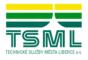 Technické služby města Liberce a.s.Technické služby města Liberce a.s.Technické služby města Liberce a.s.Technické služby města Liberce a.s.Technické služby města Liberce a.s.Technické služby města Liberce a.s.Technické služby města Liberce a.s.Technické služby města Liberce a.s.Technické služby města Liberce a.s.Technické služby města Liberce a.s.Technické služby města Liberce a.s.Technické služby města Liberce a.s.Technické služby města Liberce a.s.Technické služby města Liberce a.s.Technické služby města Liberce a.s.Technické služby města Liberce a.s.Středisko:Středisko:Středisko:Středisko:Středisko:Středisko:Středisko:Středisko:050050050050050050050Technické služby města Liberce a.s.Technické služby města Liberce a.s.Technické služby města Liberce a.s.Technické služby města Liberce a.s.Technické služby města Liberce a.s.Technické služby města Liberce a.s.Technické služby města Liberce a.s.Technické služby města Liberce a.s.Technické služby města Liberce a.s.Technické služby města Liberce a.s.Technické služby města Liberce a.s.Technické služby města Liberce a.s.Technické služby města Liberce a.s.Technické služby města Liberce a.s.Technické služby města Liberce a.s.Technické služby města Liberce a.s.Datum vystavení:Datum vystavení:Datum vystavení:Datum vystavení:Datum vystavení:Datum vystavení:Datum vystavení:Datum vystavení:31. 10. 201631. 10. 201631. 10. 201631. 10. 201631. 10. 201631. 10. 2016Datum vystavení:Datum vystavení:Datum vystavení:Datum vystavení:Datum vystavení:Datum vystavení:Datum vystavení:Datum vystavení:31. 10. 201631. 10. 201631. 10. 201631. 10. 201631. 10. 201631. 10. 2016Erbenova 376/2Erbenova 376/2Erbenova 376/2Datum vystavení:Datum vystavení:Datum vystavení:Datum vystavení:Datum vystavení:Datum vystavení:Datum vystavení:Datum vystavení:31. 10. 201631. 10. 201631. 10. 201631. 10. 201631. 10. 201631. 10. 2016Erbenova 376/2Erbenova 376/2Erbenova 376/2Datum dodání:Datum dodání:Datum dodání:Datum dodání:Datum dodání:Datum dodání:Datum dodání:Datum dodání:31. 12. 201631. 12. 201631. 12. 201631. 12. 201631. 12. 201631. 12. 2016460 08 Liberec 8460 08 Liberec 8460 08 Liberec 8460 08 Liberec 8460 08 Liberec 8460 08 Liberec 8460 08 Liberec 8460 08 Liberec 8460 08 Liberec 8460 08 Liberec 8460 08 Liberec 8460 08 Liberec 8460 08 Liberec 8460 08 Liberec 8460 08 Liberec 8460 08 Liberec 8Datum dodání:Datum dodání:Datum dodání:Datum dodání:Datum dodání:Datum dodání:Datum dodání:Datum dodání:31. 12. 201631. 12. 201631. 12. 201631. 12. 201631. 12. 201631. 12. 2016460 08 Liberec 8460 08 Liberec 8460 08 Liberec 8460 08 Liberec 8460 08 Liberec 8460 08 Liberec 8460 08 Liberec 8460 08 Liberec 8460 08 Liberec 8460 08 Liberec 8460 08 Liberec 8460 08 Liberec 8460 08 Liberec 8460 08 Liberec 8460 08 Liberec 8460 08 Liberec 8Česká republikaČeská republikaČeská republikaČeská republikaČeská republikaČeská republikaČeská republikaČeská republikaČeská republikaČeská republikaČeská republikaČeská republikaČeská republikaČeská republikaČeská republikaČeská republikaČeská republikaČeská republikaČeská republikaČeská republikaČeská republikaČeská republikaČeská republikaČeská republikaČeská republikaČeská republikaČeská republikaČeská republikaČeská republikaČeská republikaČeská republikaČeská republikaBankovní spojení:Bankovní spojení:Bankovní spojení:Bankovní spojení:Bankovní spojení:639461 / 0100639461 / 0100639461 / 0100639461 / 0100639461 / 0100639461 / 0100639461 / 0100639461 / 0100639461 / 0100639461 / 0100639461 / 0100639461 / 0100639461 / 0100639461 / 0100639461 / 0100639461 / 0100Bankovní spojení:Bankovní spojení:Bankovní spojení:Bankovní spojení:Bankovní spojení:639461 / 0100639461 / 0100639461 / 0100639461 / 0100639461 / 0100639461 / 0100639461 / 0100639461 / 0100639461 / 0100639461 / 0100639461 / 0100639461 / 0100639461 / 0100639461 / 0100639461 / 0100639461 / 0100Bankovní spojení:Bankovní spojení:Bankovní spojení:Bankovní spojení:Bankovní spojení:639461 / 0100639461 / 0100639461 / 0100639461 / 0100639461 / 0100639461 / 0100639461 / 0100639461 / 0100639461 / 0100639461 / 0100639461 / 0100639461 / 0100639461 / 0100639461 / 0100639461 / 0100639461 / 0100Dodavatel:Dodavatel:Dodavatel:Dodavatel:Dodavatel:Dodavatel:IČ:IČ:2727348227273482272734822727348227273482272734822727348227273482Bankovní spojení:Bankovní spojení:Bankovní spojení:Bankovní spojení:Bankovní spojení:639461 / 0100639461 / 0100639461 / 0100639461 / 0100639461 / 0100639461 / 0100639461 / 0100639461 / 0100639461 / 0100639461 / 0100639461 / 0100639461 / 0100639461 / 0100639461 / 0100639461 / 0100639461 / 0100Dodavatel:Dodavatel:Dodavatel:Dodavatel:Dodavatel:Dodavatel:IČ:IČ:2727348227273482272734822727348227273482272734822727348227273482IBAN:IBAN:IBAN:IBAN:IBAN:CZ72 0100 0000 0000 0063 9461CZ72 0100 0000 0000 0063 9461CZ72 0100 0000 0000 0063 9461CZ72 0100 0000 0000 0063 9461CZ72 0100 0000 0000 0063 9461CZ72 0100 0000 0000 0063 9461CZ72 0100 0000 0000 0063 9461CZ72 0100 0000 0000 0063 9461CZ72 0100 0000 0000 0063 9461CZ72 0100 0000 0000 0063 9461CZ72 0100 0000 0000 0063 9461CZ72 0100 0000 0000 0063 9461CZ72 0100 0000 0000 0063 9461CZ72 0100 0000 0000 0063 9461CZ72 0100 0000 0000 0063 9461CZ72 0100 0000 0000 0063 9461Dodavatel:Dodavatel:Dodavatel:Dodavatel:Dodavatel:Dodavatel:IČ:IČ:2727348227273482272734822727348227273482272734822727348227273482IBAN:IBAN:IBAN:IBAN:IBAN:CZ72 0100 0000 0000 0063 9461CZ72 0100 0000 0000 0063 9461CZ72 0100 0000 0000 0063 9461CZ72 0100 0000 0000 0063 9461CZ72 0100 0000 0000 0063 9461CZ72 0100 0000 0000 0063 9461CZ72 0100 0000 0000 0063 9461CZ72 0100 0000 0000 0063 9461CZ72 0100 0000 0000 0063 9461CZ72 0100 0000 0000 0063 9461CZ72 0100 0000 0000 0063 9461CZ72 0100 0000 0000 0063 9461CZ72 0100 0000 0000 0063 9461CZ72 0100 0000 0000 0063 9461CZ72 0100 0000 0000 0063 9461CZ72 0100 0000 0000 0063 9461Dodavatel:Dodavatel:Dodavatel:Dodavatel:Dodavatel:Dodavatel:DIČ:DIČ:CZ27273482CZ27273482CZ27273482CZ27273482CZ27273482CZ27273482CZ27273482CZ27273482IBAN:IBAN:IBAN:IBAN:IBAN:CZ72 0100 0000 0000 0063 9461CZ72 0100 0000 0000 0063 9461CZ72 0100 0000 0000 0063 9461CZ72 0100 0000 0000 0063 9461CZ72 0100 0000 0000 0063 9461CZ72 0100 0000 0000 0063 9461CZ72 0100 0000 0000 0063 9461CZ72 0100 0000 0000 0063 9461CZ72 0100 0000 0000 0063 9461CZ72 0100 0000 0000 0063 9461CZ72 0100 0000 0000 0063 9461CZ72 0100 0000 0000 0063 9461CZ72 0100 0000 0000 0063 9461CZ72 0100 0000 0000 0063 9461CZ72 0100 0000 0000 0063 9461CZ72 0100 0000 0000 0063 9461DIČ:DIČ:CZ27273482CZ27273482CZ27273482CZ27273482CZ27273482CZ27273482CZ27273482CZ27273482DIČ:DIČ:CZ27273482CZ27273482CZ27273482CZ27273482CZ27273482CZ27273482CZ27273482CZ27273482Zastoupen:Zastoupen:Šimoník Petr, Ing.Šimoník Petr, Ing.Šimoník Petr, Ing.Šimoník Petr, Ing.Šimoník Petr, Ing.Šimoník Petr, Ing.Šimoník Petr, Ing.Šimoník Petr, Ing.Šimoník Petr, Ing.Šimoník Petr, Ing.Šimoník Petr, Ing.Šimoník Petr, Ing.Šimoník Petr, Ing.Šimoník Petr, Ing.Šimoník Petr, Ing.Šimoník Petr, Ing.Zastoupen:Zastoupen:Šimoník Petr, Ing.Šimoník Petr, Ing.Šimoník Petr, Ing.Šimoník Petr, Ing.Šimoník Petr, Ing.Šimoník Petr, Ing.Šimoník Petr, Ing.Šimoník Petr, Ing.Šimoník Petr, Ing.Šimoník Petr, Ing.Šimoník Petr, Ing.Šimoník Petr, Ing.Šimoník Petr, Ing.Šimoník Petr, Ing.Šimoník Petr, Ing.Šimoník Petr, Ing.Darostav s.r.o.Darostav s.r.o.Darostav s.r.o.Darostav s.r.o.Darostav s.r.o.Darostav s.r.o.Darostav s.r.o.Darostav s.r.o.Darostav s.r.o.Darostav s.r.o.Darostav s.r.o.Darostav s.r.o.Darostav s.r.o.Darostav s.r.o.Darostav s.r.o.Darostav s.r.o.Darostav s.r.o.Darostav s.r.o.Darostav s.r.o.Darostav s.r.o.Darostav s.r.o.Darostav s.r.o.Darostav s.r.o.Darostav s.r.o.Výkonný ředitelVýkonný ředitelVýkonný ředitelVýkonný ředitelVýkonný ředitelVýkonný ředitelVýkonný ředitelVýkonný ředitelVýkonný ředitelVýkonný ředitelVýkonný ředitelVýkonný ředitelVýkonný ředitelVýkonný ředitelVýkonný ředitelVýkonný ředitelDarostav s.r.o.Darostav s.r.o.Darostav s.r.o.Darostav s.r.o.Darostav s.r.o.Darostav s.r.o.Darostav s.r.o.Darostav s.r.o.Darostav s.r.o.Darostav s.r.o.Darostav s.r.o.Darostav s.r.o.Darostav s.r.o.Darostav s.r.o.Darostav s.r.o.Darostav s.r.o.Darostav s.r.o.Darostav s.r.o.Darostav s.r.o.Darostav s.r.o.Darostav s.r.o.Darostav s.r.o.Darostav s.r.o.Darostav s.r.o.Výkonný ředitelVýkonný ředitelVýkonný ředitelVýkonný ředitelVýkonný ředitelVýkonný ředitelVýkonný ředitelVýkonný ředitelVýkonný ředitelVýkonný ředitelVýkonný ředitelVýkonný ředitelVýkonný ředitelVýkonný ředitelVýkonný ředitelVýkonný ředitelTřída 1. máje 97Třída 1. máje 97Třída 1. máje 97Třída 1. máje 97Třída 1. máje 97Třída 1. máje 97Třída 1. máje 97Třída 1. máje 97Třída 1. máje 97Třída 1. máje 97Třída 1. máje 97Třída 1. máje 97Třída 1. máje 97Třída 1. máje 97Třída 1. máje 97Třída 1. máje 97Třída 1. máje 97Třída 1. máje 97Třída 1. máje 97Třída 1. máje 97Třída 1. máje 97Třída 1. máje 97Třída 1. máje 97Třída 1. máje 97Třída 1. máje 97Třída 1. máje 97Třída 1. máje 97Třída 1. máje 97Třída 1. máje 97Třída 1. máje 97Třída 1. máje 97Třída 1. máje 97Třída 1. máje 97Třída 1. máje 97Třída 1. máje 97Třída 1. máje 97Třída 1. máje 97Třída 1. máje 97Třída 1. máje 97Třída 1. máje 97Třída 1. máje 97Třída 1. máje 97Třída 1. máje 97Třída 1. máje 97Třída 1. máje 97Třída 1. máje 97Třída 1. máje 97Třída 1. máje 97Zapsána v obchodním rejstříku vedeném krajským soudem v Ústí nad Labem oddíl B, vložka 877Zapsána v obchodním rejstříku vedeném krajským soudem v Ústí nad Labem oddíl B, vložka 877Zapsána v obchodním rejstříku vedeném krajským soudem v Ústí nad Labem oddíl B, vložka 877Zapsána v obchodním rejstříku vedeném krajským soudem v Ústí nad Labem oddíl B, vložka 877Zapsána v obchodním rejstříku vedeném krajským soudem v Ústí nad Labem oddíl B, vložka 877Zapsána v obchodním rejstříku vedeném krajským soudem v Ústí nad Labem oddíl B, vložka 877Zapsána v obchodním rejstříku vedeném krajským soudem v Ústí nad Labem oddíl B, vložka 877Zapsána v obchodním rejstříku vedeném krajským soudem v Ústí nad Labem oddíl B, vložka 877Zapsána v obchodním rejstříku vedeném krajským soudem v Ústí nad Labem oddíl B, vložka 877Zapsána v obchodním rejstříku vedeném krajským soudem v Ústí nad Labem oddíl B, vložka 877Zapsána v obchodním rejstříku vedeném krajským soudem v Ústí nad Labem oddíl B, vložka 877Zapsána v obchodním rejstříku vedeném krajským soudem v Ústí nad Labem oddíl B, vložka 877Zapsána v obchodním rejstříku vedeném krajským soudem v Ústí nad Labem oddíl B, vložka 877Zapsána v obchodním rejstříku vedeném krajským soudem v Ústí nad Labem oddíl B, vložka 877Zapsána v obchodním rejstříku vedeném krajským soudem v Ústí nad Labem oddíl B, vložka 877Zapsána v obchodním rejstříku vedeném krajským soudem v Ústí nad Labem oddíl B, vložka 877Zapsána v obchodním rejstříku vedeném krajským soudem v Ústí nad Labem oddíl B, vložka 877Zapsána v obchodním rejstříku vedeném krajským soudem v Ústí nad Labem oddíl B, vložka 877Zapsána v obchodním rejstříku vedeném krajským soudem v Ústí nad Labem oddíl B, vložka 877Zapsána v obchodním rejstříku vedeném krajským soudem v Ústí nad Labem oddíl B, vložka 877Zapsána v obchodním rejstříku vedeném krajským soudem v Ústí nad Labem oddíl B, vložka 877Třída 1. máje 97Třída 1. máje 97Třída 1. máje 97Třída 1. máje 97Třída 1. máje 97Třída 1. máje 97Třída 1. máje 97Třída 1. máje 97Třída 1. máje 97Třída 1. máje 97Třída 1. máje 97Třída 1. máje 97Třída 1. máje 97Třída 1. máje 97Třída 1. máje 97Třída 1. máje 97Třída 1. máje 97Třída 1. máje 97Třída 1. máje 97Třída 1. máje 97Třída 1. máje 97Třída 1. máje 97Třída 1. máje 97Třída 1. máje 97Zapsána v obchodním rejstříku vedeném krajským soudem v Ústí nad Labem oddíl B, vložka 877Zapsána v obchodním rejstříku vedeném krajským soudem v Ústí nad Labem oddíl B, vložka 877Zapsána v obchodním rejstříku vedeném krajským soudem v Ústí nad Labem oddíl B, vložka 877Zapsána v obchodním rejstříku vedeném krajským soudem v Ústí nad Labem oddíl B, vložka 877Zapsána v obchodním rejstříku vedeném krajským soudem v Ústí nad Labem oddíl B, vložka 877Zapsána v obchodním rejstříku vedeném krajským soudem v Ústí nad Labem oddíl B, vložka 877Zapsána v obchodním rejstříku vedeném krajským soudem v Ústí nad Labem oddíl B, vložka 877Zapsána v obchodním rejstříku vedeném krajským soudem v Ústí nad Labem oddíl B, vložka 877Zapsána v obchodním rejstříku vedeném krajským soudem v Ústí nad Labem oddíl B, vložka 877Zapsána v obchodním rejstříku vedeném krajským soudem v Ústí nad Labem oddíl B, vložka 877Zapsána v obchodním rejstříku vedeném krajským soudem v Ústí nad Labem oddíl B, vložka 877Zapsána v obchodním rejstříku vedeném krajským soudem v Ústí nad Labem oddíl B, vložka 877Zapsána v obchodním rejstříku vedeném krajským soudem v Ústí nad Labem oddíl B, vložka 877Zapsána v obchodním rejstříku vedeném krajským soudem v Ústí nad Labem oddíl B, vložka 877Zapsána v obchodním rejstříku vedeném krajským soudem v Ústí nad Labem oddíl B, vložka 877Zapsána v obchodním rejstříku vedeném krajským soudem v Ústí nad Labem oddíl B, vložka 877Zapsána v obchodním rejstříku vedeném krajským soudem v Ústí nad Labem oddíl B, vložka 877Zapsána v obchodním rejstříku vedeném krajským soudem v Ústí nad Labem oddíl B, vložka 877Zapsána v obchodním rejstříku vedeném krajským soudem v Ústí nad Labem oddíl B, vložka 877Zapsána v obchodním rejstříku vedeném krajským soudem v Ústí nad Labem oddíl B, vložka 877Zapsána v obchodním rejstříku vedeném krajským soudem v Ústí nad Labem oddíl B, vložka 877460 01 Liberec460 01 Liberec460 01 Liberec460 01 Liberec460 01 Liberec460 01 Liberec460 01 Liberec460 01 Liberec460 01 Liberec460 01 Liberec460 01 Liberec460 01 Liberec460 01 Liberec460 01 Liberec460 01 Liberec460 01 Liberec460 01 Liberec460 01 Liberec460 01 Liberec460 01 Liberec460 01 Liberec460 01 Liberec460 01 Liberec460 01 LiberecDodací podmínky:Dodací podmínky:Dodací podmínky:Dodací podmínky:Dodací podmínky:Dodací podmínky:Dle dohodyDle dohodyDle dohodyDle dohodyDle dohodyDle dohodyDle dohodyDle dohodyDle dohodyDle dohodyDle dohodyDle dohodyDle dohodyDle dohodyDle dohodyDle dohodyDodací podmínky:Dodací podmínky:Dodací podmínky:Dodací podmínky:Dodací podmínky:Dodací podmínky:Dle dohodyDle dohodyDle dohodyDle dohodyDle dohodyDle dohodyDle dohodyDle dohodyDle dohodyDle dohodyDle dohodyDle dohodyDle dohodyDle dohodyDle dohodyDle dohodyDodací podmínky:Dodací podmínky:Dodací podmínky:Dodací podmínky:Dodací podmínky:Dodací podmínky:Dle dohodyDle dohodyDle dohodyDle dohodyDle dohodyDle dohodyDle dohodyDle dohodyDle dohodyDle dohodyDle dohodyDle dohodyDle dohodyDle dohodyDle dohodyDle dohodyZastoupen:Zastoupen:Zastoupen:Zastoupen:Zastoupen:Zastoupen:Platební podmínky:Platební podmínky:Platební podmínky:Platební podmínky:Platební podmínky:Platební podmínky:Převodním příkazemPřevodním příkazemPřevodním příkazemPřevodním příkazemPřevodním příkazemPřevodním příkazemPřevodním příkazemPřevodním příkazemPřevodním příkazemPřevodním příkazemPřevodním příkazemPřevodním příkazemPřevodním příkazemPřevodním příkazemPřevodním příkazemPřevodním příkazemZastoupen:Zastoupen:Zastoupen:Zastoupen:Zastoupen:Zastoupen:Platební podmínky:Platební podmínky:Platební podmínky:Platební podmínky:Platební podmínky:Platební podmínky:Převodním příkazemPřevodním příkazemPřevodním příkazemPřevodním příkazemPřevodním příkazemPřevodním příkazemPřevodním příkazemPřevodním příkazemPřevodním příkazemPřevodním příkazemPřevodním příkazemPřevodním příkazemPřevodním příkazemPřevodním příkazemPřevodním příkazemPřevodním příkazemPřepravní podmínky:Přepravní podmínky:Přepravní podmínky:Přepravní podmínky:Přepravní podmínky:Přepravní podmínky:Přepravní podmínky:Přepravní podmínky:Přepravní podmínky:Přepravní podmínky:Přepravní podmínky:Přepravní podmínky:1. Objednáváme u Vás zboží / služby dle následujícího rozpisu:1. Objednáváme u Vás zboží / služby dle následujícího rozpisu:1. Objednáváme u Vás zboží / služby dle následujícího rozpisu:1. Objednáváme u Vás zboží / služby dle následujícího rozpisu:1. Objednáváme u Vás zboží / služby dle následujícího rozpisu:1. Objednáváme u Vás zboží / služby dle následujícího rozpisu:1. Objednáváme u Vás zboží / služby dle následujícího rozpisu:1. Objednáváme u Vás zboží / služby dle následujícího rozpisu:1. Objednáváme u Vás zboží / služby dle následujícího rozpisu:1. Objednáváme u Vás zboží / služby dle následujícího rozpisu:1. Objednáváme u Vás zboží / služby dle následujícího rozpisu:1. Objednáváme u Vás zboží / služby dle následujícího rozpisu:1. Objednáváme u Vás zboží / služby dle následujícího rozpisu:1. Objednáváme u Vás zboží / služby dle následujícího rozpisu:1. Objednáváme u Vás zboží / služby dle následujícího rozpisu:1. Objednáváme u Vás zboží / služby dle následujícího rozpisu:1. Objednáváme u Vás zboží / služby dle následujícího rozpisu:1. Objednáváme u Vás zboží / služby dle následujícího rozpisu:1. Objednáváme u Vás zboží / služby dle následujícího rozpisu:1. Objednáváme u Vás zboží / služby dle následujícího rozpisu:1. Objednáváme u Vás zboží / služby dle následujícího rozpisu:1. Objednáváme u Vás zboží / služby dle následujícího rozpisu:1. Objednáváme u Vás zboží / služby dle následujícího rozpisu:1. Objednáváme u Vás zboží / služby dle následujícího rozpisu:1. Objednáváme u Vás zboží / služby dle následujícího rozpisu:1. Objednáváme u Vás zboží / služby dle následujícího rozpisu:1. Objednáváme u Vás zboží / služby dle následujícího rozpisu:1. Objednáváme u Vás zboží / služby dle následujícího rozpisu:1. Objednáváme u Vás zboží / služby dle následujícího rozpisu:1. Objednáváme u Vás zboží / služby dle následujícího rozpisu:1. Objednáváme u Vás zboží / služby dle následujícího rozpisu:1. Objednáváme u Vás zboží / služby dle následujícího rozpisu:1. Objednáváme u Vás zboží / služby dle následujícího rozpisu:1. Objednáváme u Vás zboží / služby dle následujícího rozpisu:1. Objednáváme u Vás zboží / služby dle následujícího rozpisu:1. Objednáváme u Vás zboží / služby dle následujícího rozpisu:1. Objednáváme u Vás zboží / služby dle následujícího rozpisu:1. Objednáváme u Vás zboží / služby dle následujícího rozpisu:1. Objednáváme u Vás zboží / služby dle následujícího rozpisu:1. Objednáváme u Vás zboží / služby dle následujícího rozpisu:1. Objednáváme u Vás zboží / služby dle následujícího rozpisu:1. Objednáváme u Vás zboží / služby dle následujícího rozpisu:1. Objednáváme u Vás zboží / služby dle následujícího rozpisu:1. Objednáváme u Vás zboží / služby dle následujícího rozpisu:1. Objednáváme u Vás zboží / služby dle následujícího rozpisu:1. Objednáváme u Vás zboží / služby dle následujícího rozpisu:1. Objednáváme u Vás zboží / služby dle následujícího rozpisu:1. Objednáváme u Vás zboží / služby dle následujícího rozpisu:1. Objednáváme u Vás zboží / služby dle následujícího rozpisu:1. Objednáváme u Vás zboží / služby dle následujícího rozpisu:1. Objednáváme u Vás zboží / služby dle následujícího rozpisu:1. Objednáváme u Vás zboží / služby dle následujícího rozpisu:Označení a popis dodávkyOznačení a popis dodávkyOznačení a popis dodávkyOznačení a popis dodávkyOznačení a popis dodávkyOznačení a popis dodávkyOznačení a popis dodávkyOznačení a popis dodávkyOznačení a popis dodávkyOznačení a popis dodávkyOznačení a popis dodávkyOznačení a popis dodávkyOznačení a popis dodávkyOznačení a popis dodávkyOznačení a popis dodávkyZakázkaZakázkaZakázkaZakázkaZakázkaZakázkaZakázkaZakázkaZakázkaZakázkaZakázkaPočet MJPočet MJPočet MJPočet MJMJMJCena MJ CZKCena MJ CZKCena MJ CZKCena MJ CZKCena MJ CZKCena MJ CZKCelkem CZKCelkem CZKCelkem CZKCelkem CZKSL0000936 Hrabání listí   SL0000936 Hrabání listí   SL0000936 Hrabání listí   SL0000936 Hrabání listí   SL0000936 Hrabání listí   SL0000936 Hrabání listí   SL0000936 Hrabání listí   SL0000936 Hrabání listí   SL0000936 Hrabání listí   SL0000936 Hrabání listí   SL0000936 Hrabání listí   SL0000936 Hrabání listí   SL0000936 Hrabání listí   SL0000936 Hrabání listí   SL0000936 Hrabání listí   SL0000936 Hrabání listí   SL0000936 Hrabání listí   SL0000936 Hrabání listí   SL0000936 Hrabání listí   0,000,000,000,00m20,00 0,00 0,00 0,00 SL0000936 Hrabání listí   SL0000936 Hrabání listí   SL0000936 Hrabání listí   SL0000936 Hrabání listí   SL0000936 Hrabání listí   SL0000936 Hrabání listí   SL0000936 Hrabání listí   SL0000936 Hrabání listí   SL0000936 Hrabání listí   SL0000936 Hrabání listí   SL0000936 Hrabání listí   SL0000936 Hrabání listí   SL0000936 Hrabání listí   SL0000936 Hrabání listí   SL0000936 Hrabání listí   SL0000936 Hrabání listí   SL0000936 Hrabání listí   SL0000936 Hrabání listí   SL0000936 Hrabání listí   0,000,000,000,00m20,00 0,00 0,00 0,00 SL0001692 Seč trávníku křovinořezem   SL0001692 Seč trávníku křovinořezem   SL0001692 Seč trávníku křovinořezem   SL0001692 Seč trávníku křovinořezem   SL0001692 Seč trávníku křovinořezem   SL0001692 Seč trávníku křovinořezem   SL0001692 Seč trávníku křovinořezem   SL0001692 Seč trávníku křovinořezem   SL0001692 Seč trávníku křovinořezem   SL0001692 Seč trávníku křovinořezem   SL0001692 Seč trávníku křovinořezem   SL0001692 Seč trávníku křovinořezem   SL0001692 Seč trávníku křovinořezem   SL0001692 Seč trávníku křovinořezem   SL0001692 Seč trávníku křovinořezem   SL0001692 Seč trávníku křovinořezem   SL0001692 Seč trávníku křovinořezem   SL0001692 Seč trávníku křovinořezem   SL0001692 Seč trávníku křovinořezem   0,000,000,000,00m20,00 0,00 0,00 0,00 SL0001692 Seč trávníku křovinořezem   SL0001692 Seč trávníku křovinořezem   SL0001692 Seč trávníku křovinořezem   SL0001692 Seč trávníku křovinořezem   SL0001692 Seč trávníku křovinořezem   SL0001692 Seč trávníku křovinořezem   SL0001692 Seč trávníku křovinořezem   SL0001692 Seč trávníku křovinořezem   SL0001692 Seč trávníku křovinořezem   SL0001692 Seč trávníku křovinořezem   SL0001692 Seč trávníku křovinořezem   SL0001692 Seč trávníku křovinořezem   SL0001692 Seč trávníku křovinořezem   SL0001692 Seč trávníku křovinořezem   SL0001692 Seč trávníku křovinořezem   SL0001692 Seč trávníku křovinořezem   SL0001692 Seč trávníku křovinořezem   SL0001692 Seč trávníku křovinořezem   SL0001692 Seč trávníku křovinořezem   0,000,000,000,00m20,00 0,00 0,00 0,00 SL0001785 Hrabání travnatých ploch   SL0001785 Hrabání travnatých ploch   SL0001785 Hrabání travnatých ploch   SL0001785 Hrabání travnatých ploch   SL0001785 Hrabání travnatých ploch   SL0001785 Hrabání travnatých ploch   SL0001785 Hrabání travnatých ploch   SL0001785 Hrabání travnatých ploch   SL0001785 Hrabání travnatých ploch   SL0001785 Hrabání travnatých ploch   SL0001785 Hrabání travnatých ploch   SL0001785 Hrabání travnatých ploch   SL0001785 Hrabání travnatých ploch   SL0001785 Hrabání travnatých ploch   SL0001785 Hrabání travnatých ploch   SL0001785 Hrabání travnatých ploch   SL0001785 Hrabání travnatých ploch   SL0001785 Hrabání travnatých ploch   SL0001785 Hrabání travnatých ploch   0,000,000,000,00m20,00 0,00 0,00 0,00 SL0001785 Hrabání travnatých ploch   SL0001785 Hrabání travnatých ploch   SL0001785 Hrabání travnatých ploch   SL0001785 Hrabání travnatých ploch   SL0001785 Hrabání travnatých ploch   SL0001785 Hrabání travnatých ploch   SL0001785 Hrabání travnatých ploch   SL0001785 Hrabání travnatých ploch   SL0001785 Hrabání travnatých ploch   SL0001785 Hrabání travnatých ploch   SL0001785 Hrabání travnatých ploch   SL0001785 Hrabání travnatých ploch   SL0001785 Hrabání travnatých ploch   SL0001785 Hrabání travnatých ploch   SL0001785 Hrabání travnatých ploch   SL0001785 Hrabání travnatých ploch   SL0001785 Hrabání travnatých ploch   SL0001785 Hrabání travnatých ploch   SL0001785 Hrabání travnatých ploch   0,000,000,000,00m20,00 0,00 0,00 0,00 SL0001786 Naložení pokosené hmoty   SL0001786 Naložení pokosené hmoty   SL0001786 Naložení pokosené hmoty   SL0001786 Naložení pokosené hmoty   SL0001786 Naložení pokosené hmoty   SL0001786 Naložení pokosené hmoty   SL0001786 Naložení pokosené hmoty   SL0001786 Naložení pokosené hmoty   SL0001786 Naložení pokosené hmoty   SL0001786 Naložení pokosené hmoty   SL0001786 Naložení pokosené hmoty   SL0001786 Naložení pokosené hmoty   SL0001786 Naložení pokosené hmoty   SL0001786 Naložení pokosené hmoty   SL0001786 Naložení pokosené hmoty   SL0001786 Naložení pokosené hmoty   SL0001786 Naložení pokosené hmoty   SL0001786 Naložení pokosené hmoty   SL0001786 Naložení pokosené hmoty   0,000,000,000,00m30,00 0,00 0,00 0,00 SL0001786 Naložení pokosené hmoty   SL0001786 Naložení pokosené hmoty   SL0001786 Naložení pokosené hmoty   SL0001786 Naložení pokosené hmoty   SL0001786 Naložení pokosené hmoty   SL0001786 Naložení pokosené hmoty   SL0001786 Naložení pokosené hmoty   SL0001786 Naložení pokosené hmoty   SL0001786 Naložení pokosené hmoty   SL0001786 Naložení pokosené hmoty   SL0001786 Naložení pokosené hmoty   SL0001786 Naložení pokosené hmoty   SL0001786 Naložení pokosené hmoty   SL0001786 Naložení pokosené hmoty   SL0001786 Naložení pokosené hmoty   SL0001786 Naložení pokosené hmoty   SL0001786 Naložení pokosené hmoty   SL0001786 Naložení pokosené hmoty   SL0001786 Naložení pokosené hmoty   0,000,000,000,00m30,00 0,00 0,00 0,00 SL0001786 Naložení shrabaného listí   SL0001786 Naložení shrabaného listí   SL0001786 Naložení shrabaného listí   SL0001786 Naložení shrabaného listí   SL0001786 Naložení shrabaného listí   SL0001786 Naložení shrabaného listí   SL0001786 Naložení shrabaného listí   SL0001786 Naložení shrabaného listí   SL0001786 Naložení shrabaného listí   SL0001786 Naložení shrabaného listí   SL0001786 Naložení shrabaného listí   SL0001786 Naložení shrabaného listí   SL0001786 Naložení shrabaného listí   SL0001786 Naložení shrabaného listí   SL0001786 Naložení shrabaného listí   SL0001786 Naložení shrabaného listí   SL0001786 Naložení shrabaného listí   SL0001786 Naložení shrabaného listí   SL0001786 Naložení shrabaného listí   0,000,000,000,00m30,00 0,00 0,00 0,00 SL0001786 Naložení shrabaného listí   SL0001786 Naložení shrabaného listí   SL0001786 Naložení shrabaného listí   SL0001786 Naložení shrabaného listí   SL0001786 Naložení shrabaného listí   SL0001786 Naložení shrabaného listí   SL0001786 Naložení shrabaného listí   SL0001786 Naložení shrabaného listí   SL0001786 Naložení shrabaného listí   SL0001786 Naložení shrabaného listí   SL0001786 Naložení shrabaného listí   SL0001786 Naložení shrabaného listí   SL0001786 Naložení shrabaného listí   SL0001786 Naložení shrabaného listí   SL0001786 Naložení shrabaného listí   SL0001786 Naložení shrabaného listí   SL0001786 Naložení shrabaného listí   SL0001786 Naložení shrabaného listí   SL0001786 Naložení shrabaného listí   0,000,000,000,00m30,00 0,00 0,00 0,00 SL0001788 Štěpkování dřevní hmoty (větví)   SL0001788 Štěpkování dřevní hmoty (větví)   SL0001788 Štěpkování dřevní hmoty (větví)   SL0001788 Štěpkování dřevní hmoty (větví)   SL0001788 Štěpkování dřevní hmoty (větví)   SL0001788 Štěpkování dřevní hmoty (větví)   SL0001788 Štěpkování dřevní hmoty (větví)   SL0001788 Štěpkování dřevní hmoty (větví)   SL0001788 Štěpkování dřevní hmoty (větví)   SL0001788 Štěpkování dřevní hmoty (větví)   SL0001788 Štěpkování dřevní hmoty (větví)   SL0001788 Štěpkování dřevní hmoty (větví)   SL0001788 Štěpkování dřevní hmoty (větví)   SL0001788 Štěpkování dřevní hmoty (větví)   SL0001788 Štěpkování dřevní hmoty (větví)   SL0001788 Štěpkování dřevní hmoty (větví)   SL0001788 Štěpkování dřevní hmoty (větví)   SL0001788 Štěpkování dřevní hmoty (větví)   SL0001788 Štěpkování dřevní hmoty (větví)   0,000,000,000,00m30,00 0,00 0,00 0,00 SL0001788 Štěpkování dřevní hmoty (větví)   SL0001788 Štěpkování dřevní hmoty (větví)   SL0001788 Štěpkování dřevní hmoty (větví)   SL0001788 Štěpkování dřevní hmoty (větví)   SL0001788 Štěpkování dřevní hmoty (větví)   SL0001788 Štěpkování dřevní hmoty (větví)   SL0001788 Štěpkování dřevní hmoty (větví)   SL0001788 Štěpkování dřevní hmoty (větví)   SL0001788 Štěpkování dřevní hmoty (větví)   SL0001788 Štěpkování dřevní hmoty (větví)   SL0001788 Štěpkování dřevní hmoty (větví)   SL0001788 Štěpkování dřevní hmoty (větví)   SL0001788 Štěpkování dřevní hmoty (větví)   SL0001788 Štěpkování dřevní hmoty (větví)   SL0001788 Štěpkování dřevní hmoty (větví)   SL0001788 Štěpkování dřevní hmoty (větví)   SL0001788 Štěpkování dřevní hmoty (větví)   SL0001788 Štěpkování dřevní hmoty (větví)   SL0001788 Štěpkování dřevní hmoty (větví)   0,000,000,000,00m30,00 0,00 0,00 0,00 SL0001798 Ruční odklízení sněhu (chodníky, zastávky, přechody, shody)   SL0001798 Ruční odklízení sněhu (chodníky, zastávky, přechody, shody)   SL0001798 Ruční odklízení sněhu (chodníky, zastávky, přechody, shody)   SL0001798 Ruční odklízení sněhu (chodníky, zastávky, přechody, shody)   SL0001798 Ruční odklízení sněhu (chodníky, zastávky, přechody, shody)   SL0001798 Ruční odklízení sněhu (chodníky, zastávky, přechody, shody)   SL0001798 Ruční odklízení sněhu (chodníky, zastávky, přechody, shody)   SL0001798 Ruční odklízení sněhu (chodníky, zastávky, přechody, shody)   SL0001798 Ruční odklízení sněhu (chodníky, zastávky, přechody, shody)   SL0001798 Ruční odklízení sněhu (chodníky, zastávky, přechody, shody)   SL0001798 Ruční odklízení sněhu (chodníky, zastávky, přechody, shody)   SL0001798 Ruční odklízení sněhu (chodníky, zastávky, přechody, shody)   SL0001798 Ruční odklízení sněhu (chodníky, zastávky, přechody, shody)   SL0001798 Ruční odklízení sněhu (chodníky, zastávky, přechody, shody)   SL0001798 Ruční odklízení sněhu (chodníky, zastávky, přechody, shody)   SL0001798 Ruční odklízení sněhu (chodníky, zastávky, přechody, shody)   SL0001798 Ruční odklízení sněhu (chodníky, zastávky, přechody, shody)   SL0001798 Ruční odklízení sněhu (chodníky, zastávky, přechody, shody)   SL0001798 Ruční odklízení sněhu (chodníky, zastávky, přechody, shody)   0,000,000,000,00Hod0,00 0,00 0,00 0,00 SL0001798 Ruční odklízení sněhu (chodníky, zastávky, přechody, shody)   SL0001798 Ruční odklízení sněhu (chodníky, zastávky, přechody, shody)   SL0001798 Ruční odklízení sněhu (chodníky, zastávky, přechody, shody)   SL0001798 Ruční odklízení sněhu (chodníky, zastávky, přechody, shody)   SL0001798 Ruční odklízení sněhu (chodníky, zastávky, přechody, shody)   SL0001798 Ruční odklízení sněhu (chodníky, zastávky, přechody, shody)   SL0001798 Ruční odklízení sněhu (chodníky, zastávky, přechody, shody)   SL0001798 Ruční odklízení sněhu (chodníky, zastávky, přechody, shody)   SL0001798 Ruční odklízení sněhu (chodníky, zastávky, přechody, shody)   SL0001798 Ruční odklízení sněhu (chodníky, zastávky, přechody, shody)   SL0001798 Ruční odklízení sněhu (chodníky, zastávky, přechody, shody)   SL0001798 Ruční odklízení sněhu (chodníky, zastávky, přechody, shody)   SL0001798 Ruční odklízení sněhu (chodníky, zastávky, přechody, shody)   SL0001798 Ruční odklízení sněhu (chodníky, zastávky, přechody, shody)   SL0001798 Ruční odklízení sněhu (chodníky, zastávky, přechody, shody)   SL0001798 Ruční odklízení sněhu (chodníky, zastávky, přechody, shody)   SL0001798 Ruční odklízení sněhu (chodníky, zastávky, přechody, shody)   SL0001798 Ruční odklízení sněhu (chodníky, zastávky, přechody, shody)   SL0001798 Ruční odklízení sněhu (chodníky, zastávky, přechody, shody)   0,000,000,000,00Hod0,00 0,00 0,00 0,00 SL0001798 Ruční odklízení sněhu (chodníky, zastávky, přechody, shody)   SL0001798 Ruční odklízení sněhu (chodníky, zastávky, přechody, shody)   SL0001798 Ruční odklízení sněhu (chodníky, zastávky, přechody, shody)   SL0001798 Ruční odklízení sněhu (chodníky, zastávky, přechody, shody)   SL0001798 Ruční odklízení sněhu (chodníky, zastávky, přechody, shody)   SL0001798 Ruční odklízení sněhu (chodníky, zastávky, přechody, shody)   SL0001798 Ruční odklízení sněhu (chodníky, zastávky, přechody, shody)   SL0001798 Ruční odklízení sněhu (chodníky, zastávky, přechody, shody)   SL0001798 Ruční odklízení sněhu (chodníky, zastávky, přechody, shody)   SL0001798 Ruční odklízení sněhu (chodníky, zastávky, přechody, shody)   SL0001798 Ruční odklízení sněhu (chodníky, zastávky, přechody, shody)   SL0001798 Ruční odklízení sněhu (chodníky, zastávky, přechody, shody)   SL0001798 Ruční odklízení sněhu (chodníky, zastávky, přechody, shody)   SL0001798 Ruční odklízení sněhu (chodníky, zastávky, přechody, shody)   SL0001798 Ruční odklízení sněhu (chodníky, zastávky, přechody, shody)   SL0001798 Ruční odklízení sněhu (chodníky, zastávky, přechody, shody)   SL0001798 Ruční odklízení sněhu (chodníky, zastávky, přechody, shody)   SL0001798 Ruční odklízení sněhu (chodníky, zastávky, přechody, shody)   SL0001798 Ruční odklízení sněhu (chodníky, zastávky, přechody, shody)   SL0001798 Ruční odklízení sněhu (chodníky, zastávky, přechody, shody)   SL0001798 Ruční odklízení sněhu (chodníky, zastávky, přechody, shody)   SL0001798 Ruční odklízení sněhu (chodníky, zastávky, přechody, shody)   SL0001798 Ruční odklízení sněhu (chodníky, zastávky, přechody, shody)   SL0001798 Ruční odklízení sněhu (chodníky, zastávky, přechody, shody)   SL0001798 Ruční odklízení sněhu (chodníky, zastávky, přechody, shody)   SL0001798 Ruční odklízení sněhu (chodníky, zastávky, přechody, shody)   SL0001798 Ruční odklízení sněhu (chodníky, zastávky, přechody, shody)   SL0001798 Ruční odklízení sněhu (chodníky, zastávky, přechody, shody)   SL0001798 Ruční odklízení sněhu (chodníky, zastávky, přechody, shody)   SL0001798 Ruční odklízení sněhu (chodníky, zastávky, přechody, shody)   SL0001798 Ruční odklízení sněhu (chodníky, zastávky, přechody, shody)   SL0001798 Ruční odklízení sněhu (chodníky, zastávky, přechody, shody)   SL0001798 Ruční odklízení sněhu (chodníky, zastávky, přechody, shody)   SL0001798 Ruční odklízení sněhu (chodníky, zastávky, přechody, shody)   SL0001798 Ruční odklízení sněhu (chodníky, zastávky, přechody, shody)   SL0001798 Ruční odklízení sněhu (chodníky, zastávky, přechody, shody)   SL0001798 Ruční odklízení sněhu (chodníky, zastávky, přechody, shody)   SL0001798 Ruční odklízení sněhu (chodníky, zastávky, přechody, shody)   SL0001784 Podzimní úklid   SL0001784 Podzimní úklid   SL0001784 Podzimní úklid   SL0001784 Podzimní úklid   SL0001784 Podzimní úklid   SL0001784 Podzimní úklid   SL0001784 Podzimní úklid   SL0001784 Podzimní úklid   SL0001784 Podzimní úklid   SL0001784 Podzimní úklid   SL0001784 Podzimní úklid   SL0001784 Podzimní úklid   SL0001784 Podzimní úklid   SL0001784 Podzimní úklid   SL0001784 Podzimní úklid   SL0001784 Podzimní úklid   SL0001784 Podzimní úklid   SL0001784 Podzimní úklid   SL0001784 Podzimní úklid   0,000,000,000,00m20,00 0,00 0,00 0,00 SL0001784 Podzimní úklid   SL0001784 Podzimní úklid   SL0001784 Podzimní úklid   SL0001784 Podzimní úklid   SL0001784 Podzimní úklid   SL0001784 Podzimní úklid   SL0001784 Podzimní úklid   SL0001784 Podzimní úklid   SL0001784 Podzimní úklid   SL0001784 Podzimní úklid   SL0001784 Podzimní úklid   SL0001784 Podzimní úklid   SL0001784 Podzimní úklid   SL0001784 Podzimní úklid   SL0001784 Podzimní úklid   SL0001784 Podzimní úklid   SL0001784 Podzimní úklid   SL0001784 Podzimní úklid   SL0001784 Podzimní úklid   0,000,000,000,00m20,00 0,00 0,00 0,00 SL0001799 Ostatní nespecifikované práce   SL0001799 Ostatní nespecifikované práce   SL0001799 Ostatní nespecifikované práce   SL0001799 Ostatní nespecifikované práce   SL0001799 Ostatní nespecifikované práce   SL0001799 Ostatní nespecifikované práce   SL0001799 Ostatní nespecifikované práce   SL0001799 Ostatní nespecifikované práce   SL0001799 Ostatní nespecifikované práce   SL0001799 Ostatní nespecifikované práce   SL0001799 Ostatní nespecifikované práce   SL0001799 Ostatní nespecifikované práce   SL0001799 Ostatní nespecifikované práce   SL0001799 Ostatní nespecifikované práce   SL0001799 Ostatní nespecifikované práce   SL0001799 Ostatní nespecifikované práce   SL0001799 Ostatní nespecifikované práce   SL0001799 Ostatní nespecifikované práce   SL0001799 Ostatní nespecifikované práce   0,000,000,000,00Hod0,00 0,00 0,00 0,00 SL0001799 Ostatní nespecifikované práce   SL0001799 Ostatní nespecifikované práce   SL0001799 Ostatní nespecifikované práce   SL0001799 Ostatní nespecifikované práce   SL0001799 Ostatní nespecifikované práce   SL0001799 Ostatní nespecifikované práce   SL0001799 Ostatní nespecifikované práce   SL0001799 Ostatní nespecifikované práce   SL0001799 Ostatní nespecifikované práce   SL0001799 Ostatní nespecifikované práce   SL0001799 Ostatní nespecifikované práce   SL0001799 Ostatní nespecifikované práce   SL0001799 Ostatní nespecifikované práce   SL0001799 Ostatní nespecifikované práce   SL0001799 Ostatní nespecifikované práce   SL0001799 Ostatní nespecifikované práce   SL0001799 Ostatní nespecifikované práce   SL0001799 Ostatní nespecifikované práce   SL0001799 Ostatní nespecifikované práce   0,000,000,000,00Hod0,00 0,00 0,00 0,00 Práce budou prováděny na základě dílčích zadání od objednatele v termínu od 1.11.2016 do 31.12.2016.Předpokládaná výše finančního plnění za tuto objednávku nepřesáhne 500tis. Kč bez DPH.Fakturace bude provedena na základě skutečně provedených prací odsouhlasených objednatelem v daném měsíci.Zástupce objednatele:Ing. Tomáš Mihule, VSVZ, tel: 604 295 452Ing. Petr Malaník, VSČM, tel: 604 295 439   Práce budou prováděny na základě dílčích zadání od objednatele v termínu od 1.11.2016 do 31.12.2016.Předpokládaná výše finančního plnění za tuto objednávku nepřesáhne 500tis. Kč bez DPH.Fakturace bude provedena na základě skutečně provedených prací odsouhlasených objednatelem v daném měsíci.Zástupce objednatele:Ing. Tomáš Mihule, VSVZ, tel: 604 295 452Ing. Petr Malaník, VSČM, tel: 604 295 439   Práce budou prováděny na základě dílčích zadání od objednatele v termínu od 1.11.2016 do 31.12.2016.Předpokládaná výše finančního plnění za tuto objednávku nepřesáhne 500tis. Kč bez DPH.Fakturace bude provedena na základě skutečně provedených prací odsouhlasených objednatelem v daném měsíci.Zástupce objednatele:Ing. Tomáš Mihule, VSVZ, tel: 604 295 452Ing. Petr Malaník, VSČM, tel: 604 295 439   Práce budou prováděny na základě dílčích zadání od objednatele v termínu od 1.11.2016 do 31.12.2016.Předpokládaná výše finančního plnění za tuto objednávku nepřesáhne 500tis. Kč bez DPH.Fakturace bude provedena na základě skutečně provedených prací odsouhlasených objednatelem v daném měsíci.Zástupce objednatele:Ing. Tomáš Mihule, VSVZ, tel: 604 295 452Ing. Petr Malaník, VSČM, tel: 604 295 439   Práce budou prováděny na základě dílčích zadání od objednatele v termínu od 1.11.2016 do 31.12.2016.Předpokládaná výše finančního plnění za tuto objednávku nepřesáhne 500tis. Kč bez DPH.Fakturace bude provedena na základě skutečně provedených prací odsouhlasených objednatelem v daném měsíci.Zástupce objednatele:Ing. Tomáš Mihule, VSVZ, tel: 604 295 452Ing. Petr Malaník, VSČM, tel: 604 295 439   Práce budou prováděny na základě dílčích zadání od objednatele v termínu od 1.11.2016 do 31.12.2016.Předpokládaná výše finančního plnění za tuto objednávku nepřesáhne 500tis. Kč bez DPH.Fakturace bude provedena na základě skutečně provedených prací odsouhlasených objednatelem v daném měsíci.Zástupce objednatele:Ing. Tomáš Mihule, VSVZ, tel: 604 295 452Ing. Petr Malaník, VSČM, tel: 604 295 439   Práce budou prováděny na základě dílčích zadání od objednatele v termínu od 1.11.2016 do 31.12.2016.Předpokládaná výše finančního plnění za tuto objednávku nepřesáhne 500tis. Kč bez DPH.Fakturace bude provedena na základě skutečně provedených prací odsouhlasených objednatelem v daném měsíci.Zástupce objednatele:Ing. Tomáš Mihule, VSVZ, tel: 604 295 452Ing. Petr Malaník, VSČM, tel: 604 295 439   Práce budou prováděny na základě dílčích zadání od objednatele v termínu od 1.11.2016 do 31.12.2016.Předpokládaná výše finančního plnění za tuto objednávku nepřesáhne 500tis. Kč bez DPH.Fakturace bude provedena na základě skutečně provedených prací odsouhlasených objednatelem v daném měsíci.Zástupce objednatele:Ing. Tomáš Mihule, VSVZ, tel: 604 295 452Ing. Petr Malaník, VSČM, tel: 604 295 439   Práce budou prováděny na základě dílčích zadání od objednatele v termínu od 1.11.2016 do 31.12.2016.Předpokládaná výše finančního plnění za tuto objednávku nepřesáhne 500tis. Kč bez DPH.Fakturace bude provedena na základě skutečně provedených prací odsouhlasených objednatelem v daném měsíci.Zástupce objednatele:Ing. Tomáš Mihule, VSVZ, tel: 604 295 452Ing. Petr Malaník, VSČM, tel: 604 295 439   Práce budou prováděny na základě dílčích zadání od objednatele v termínu od 1.11.2016 do 31.12.2016.Předpokládaná výše finančního plnění za tuto objednávku nepřesáhne 500tis. Kč bez DPH.Fakturace bude provedena na základě skutečně provedených prací odsouhlasených objednatelem v daném měsíci.Zástupce objednatele:Ing. Tomáš Mihule, VSVZ, tel: 604 295 452Ing. Petr Malaník, VSČM, tel: 604 295 439   Práce budou prováděny na základě dílčích zadání od objednatele v termínu od 1.11.2016 do 31.12.2016.Předpokládaná výše finančního plnění za tuto objednávku nepřesáhne 500tis. Kč bez DPH.Fakturace bude provedena na základě skutečně provedených prací odsouhlasených objednatelem v daném měsíci.Zástupce objednatele:Ing. Tomáš Mihule, VSVZ, tel: 604 295 452Ing. Petr Malaník, VSČM, tel: 604 295 439   Práce budou prováděny na základě dílčích zadání od objednatele v termínu od 1.11.2016 do 31.12.2016.Předpokládaná výše finančního plnění za tuto objednávku nepřesáhne 500tis. Kč bez DPH.Fakturace bude provedena na základě skutečně provedených prací odsouhlasených objednatelem v daném měsíci.Zástupce objednatele:Ing. Tomáš Mihule, VSVZ, tel: 604 295 452Ing. Petr Malaník, VSČM, tel: 604 295 439   Práce budou prováděny na základě dílčích zadání od objednatele v termínu od 1.11.2016 do 31.12.2016.Předpokládaná výše finančního plnění za tuto objednávku nepřesáhne 500tis. Kč bez DPH.Fakturace bude provedena na základě skutečně provedených prací odsouhlasených objednatelem v daném měsíci.Zástupce objednatele:Ing. Tomáš Mihule, VSVZ, tel: 604 295 452Ing. Petr Malaník, VSČM, tel: 604 295 439   Práce budou prováděny na základě dílčích zadání od objednatele v termínu od 1.11.2016 do 31.12.2016.Předpokládaná výše finančního plnění za tuto objednávku nepřesáhne 500tis. Kč bez DPH.Fakturace bude provedena na základě skutečně provedených prací odsouhlasených objednatelem v daném měsíci.Zástupce objednatele:Ing. Tomáš Mihule, VSVZ, tel: 604 295 452Ing. Petr Malaník, VSČM, tel: 604 295 439   Práce budou prováděny na základě dílčích zadání od objednatele v termínu od 1.11.2016 do 31.12.2016.Předpokládaná výše finančního plnění za tuto objednávku nepřesáhne 500tis. Kč bez DPH.Fakturace bude provedena na základě skutečně provedených prací odsouhlasených objednatelem v daném měsíci.Zástupce objednatele:Ing. Tomáš Mihule, VSVZ, tel: 604 295 452Ing. Petr Malaník, VSČM, tel: 604 295 439   Práce budou prováděny na základě dílčích zadání od objednatele v termínu od 1.11.2016 do 31.12.2016.Předpokládaná výše finančního plnění za tuto objednávku nepřesáhne 500tis. Kč bez DPH.Fakturace bude provedena na základě skutečně provedených prací odsouhlasených objednatelem v daném měsíci.Zástupce objednatele:Ing. Tomáš Mihule, VSVZ, tel: 604 295 452Ing. Petr Malaník, VSČM, tel: 604 295 439   Práce budou prováděny na základě dílčích zadání od objednatele v termínu od 1.11.2016 do 31.12.2016.Předpokládaná výše finančního plnění za tuto objednávku nepřesáhne 500tis. Kč bez DPH.Fakturace bude provedena na základě skutečně provedených prací odsouhlasených objednatelem v daném měsíci.Zástupce objednatele:Ing. Tomáš Mihule, VSVZ, tel: 604 295 452Ing. Petr Malaník, VSČM, tel: 604 295 439   Práce budou prováděny na základě dílčích zadání od objednatele v termínu od 1.11.2016 do 31.12.2016.Předpokládaná výše finančního plnění za tuto objednávku nepřesáhne 500tis. Kč bez DPH.Fakturace bude provedena na základě skutečně provedených prací odsouhlasených objednatelem v daném měsíci.Zástupce objednatele:Ing. Tomáš Mihule, VSVZ, tel: 604 295 452Ing. Petr Malaník, VSČM, tel: 604 295 439   Práce budou prováděny na základě dílčích zadání od objednatele v termínu od 1.11.2016 do 31.12.2016.Předpokládaná výše finančního plnění za tuto objednávku nepřesáhne 500tis. Kč bez DPH.Fakturace bude provedena na základě skutečně provedených prací odsouhlasených objednatelem v daném měsíci.Zástupce objednatele:Ing. Tomáš Mihule, VSVZ, tel: 604 295 452Ing. Petr Malaník, VSČM, tel: 604 295 439   0,00 0,00 0,00 0,00 Práce budou prováděny na základě dílčích zadání od objednatele v termínu od 1.11.2016 do 31.12.2016.Předpokládaná výše finančního plnění za tuto objednávku nepřesáhne 500tis. Kč bez DPH.Fakturace bude provedena na základě skutečně provedených prací odsouhlasených objednatelem v daném měsíci.Zástupce objednatele:Ing. Tomáš Mihule, VSVZ, tel: 604 295 452Ing. Petr Malaník, VSČM, tel: 604 295 439   Práce budou prováděny na základě dílčích zadání od objednatele v termínu od 1.11.2016 do 31.12.2016.Předpokládaná výše finančního plnění za tuto objednávku nepřesáhne 500tis. Kč bez DPH.Fakturace bude provedena na základě skutečně provedených prací odsouhlasených objednatelem v daném měsíci.Zástupce objednatele:Ing. Tomáš Mihule, VSVZ, tel: 604 295 452Ing. Petr Malaník, VSČM, tel: 604 295 439   Práce budou prováděny na základě dílčích zadání od objednatele v termínu od 1.11.2016 do 31.12.2016.Předpokládaná výše finančního plnění za tuto objednávku nepřesáhne 500tis. Kč bez DPH.Fakturace bude provedena na základě skutečně provedených prací odsouhlasených objednatelem v daném měsíci.Zástupce objednatele:Ing. Tomáš Mihule, VSVZ, tel: 604 295 452Ing. Petr Malaník, VSČM, tel: 604 295 439   Práce budou prováděny na základě dílčích zadání od objednatele v termínu od 1.11.2016 do 31.12.2016.Předpokládaná výše finančního plnění za tuto objednávku nepřesáhne 500tis. Kč bez DPH.Fakturace bude provedena na základě skutečně provedených prací odsouhlasených objednatelem v daném měsíci.Zástupce objednatele:Ing. Tomáš Mihule, VSVZ, tel: 604 295 452Ing. Petr Malaník, VSČM, tel: 604 295 439   Práce budou prováděny na základě dílčích zadání od objednatele v termínu od 1.11.2016 do 31.12.2016.Předpokládaná výše finančního plnění za tuto objednávku nepřesáhne 500tis. Kč bez DPH.Fakturace bude provedena na základě skutečně provedených prací odsouhlasených objednatelem v daném měsíci.Zástupce objednatele:Ing. Tomáš Mihule, VSVZ, tel: 604 295 452Ing. Petr Malaník, VSČM, tel: 604 295 439   Práce budou prováděny na základě dílčích zadání od objednatele v termínu od 1.11.2016 do 31.12.2016.Předpokládaná výše finančního plnění za tuto objednávku nepřesáhne 500tis. Kč bez DPH.Fakturace bude provedena na základě skutečně provedených prací odsouhlasených objednatelem v daném měsíci.Zástupce objednatele:Ing. Tomáš Mihule, VSVZ, tel: 604 295 452Ing. Petr Malaník, VSČM, tel: 604 295 439   Práce budou prováděny na základě dílčích zadání od objednatele v termínu od 1.11.2016 do 31.12.2016.Předpokládaná výše finančního plnění za tuto objednávku nepřesáhne 500tis. Kč bez DPH.Fakturace bude provedena na základě skutečně provedených prací odsouhlasených objednatelem v daném měsíci.Zástupce objednatele:Ing. Tomáš Mihule, VSVZ, tel: 604 295 452Ing. Petr Malaník, VSČM, tel: 604 295 439   Práce budou prováděny na základě dílčích zadání od objednatele v termínu od 1.11.2016 do 31.12.2016.Předpokládaná výše finančního plnění za tuto objednávku nepřesáhne 500tis. Kč bez DPH.Fakturace bude provedena na základě skutečně provedených prací odsouhlasených objednatelem v daném měsíci.Zástupce objednatele:Ing. Tomáš Mihule, VSVZ, tel: 604 295 452Ing. Petr Malaník, VSČM, tel: 604 295 439   Práce budou prováděny na základě dílčích zadání od objednatele v termínu od 1.11.2016 do 31.12.2016.Předpokládaná výše finančního plnění za tuto objednávku nepřesáhne 500tis. Kč bez DPH.Fakturace bude provedena na základě skutečně provedených prací odsouhlasených objednatelem v daném měsíci.Zástupce objednatele:Ing. Tomáš Mihule, VSVZ, tel: 604 295 452Ing. Petr Malaník, VSČM, tel: 604 295 439   Práce budou prováděny na základě dílčích zadání od objednatele v termínu od 1.11.2016 do 31.12.2016.Předpokládaná výše finančního plnění za tuto objednávku nepřesáhne 500tis. Kč bez DPH.Fakturace bude provedena na základě skutečně provedených prací odsouhlasených objednatelem v daném měsíci.Zástupce objednatele:Ing. Tomáš Mihule, VSVZ, tel: 604 295 452Ing. Petr Malaník, VSČM, tel: 604 295 439   Práce budou prováděny na základě dílčích zadání od objednatele v termínu od 1.11.2016 do 31.12.2016.Předpokládaná výše finančního plnění za tuto objednávku nepřesáhne 500tis. Kč bez DPH.Fakturace bude provedena na základě skutečně provedených prací odsouhlasených objednatelem v daném měsíci.Zástupce objednatele:Ing. Tomáš Mihule, VSVZ, tel: 604 295 452Ing. Petr Malaník, VSČM, tel: 604 295 439   Práce budou prováděny na základě dílčích zadání od objednatele v termínu od 1.11.2016 do 31.12.2016.Předpokládaná výše finančního plnění za tuto objednávku nepřesáhne 500tis. Kč bez DPH.Fakturace bude provedena na základě skutečně provedených prací odsouhlasených objednatelem v daném měsíci.Zástupce objednatele:Ing. Tomáš Mihule, VSVZ, tel: 604 295 452Ing. Petr Malaník, VSČM, tel: 604 295 439   Práce budou prováděny na základě dílčích zadání od objednatele v termínu od 1.11.2016 do 31.12.2016.Předpokládaná výše finančního plnění za tuto objednávku nepřesáhne 500tis. Kč bez DPH.Fakturace bude provedena na základě skutečně provedených prací odsouhlasených objednatelem v daném měsíci.Zástupce objednatele:Ing. Tomáš Mihule, VSVZ, tel: 604 295 452Ing. Petr Malaník, VSČM, tel: 604 295 439   Práce budou prováděny na základě dílčích zadání od objednatele v termínu od 1.11.2016 do 31.12.2016.Předpokládaná výše finančního plnění za tuto objednávku nepřesáhne 500tis. Kč bez DPH.Fakturace bude provedena na základě skutečně provedených prací odsouhlasených objednatelem v daném měsíci.Zástupce objednatele:Ing. Tomáš Mihule, VSVZ, tel: 604 295 452Ing. Petr Malaník, VSČM, tel: 604 295 439   Práce budou prováděny na základě dílčích zadání od objednatele v termínu od 1.11.2016 do 31.12.2016.Předpokládaná výše finančního plnění za tuto objednávku nepřesáhne 500tis. Kč bez DPH.Fakturace bude provedena na základě skutečně provedených prací odsouhlasených objednatelem v daném měsíci.Zástupce objednatele:Ing. Tomáš Mihule, VSVZ, tel: 604 295 452Ing. Petr Malaník, VSČM, tel: 604 295 439   Práce budou prováděny na základě dílčích zadání od objednatele v termínu od 1.11.2016 do 31.12.2016.Předpokládaná výše finančního plnění za tuto objednávku nepřesáhne 500tis. Kč bez DPH.Fakturace bude provedena na základě skutečně provedených prací odsouhlasených objednatelem v daném měsíci.Zástupce objednatele:Ing. Tomáš Mihule, VSVZ, tel: 604 295 452Ing. Petr Malaník, VSČM, tel: 604 295 439   Práce budou prováděny na základě dílčích zadání od objednatele v termínu od 1.11.2016 do 31.12.2016.Předpokládaná výše finančního plnění za tuto objednávku nepřesáhne 500tis. Kč bez DPH.Fakturace bude provedena na základě skutečně provedených prací odsouhlasených objednatelem v daném měsíci.Zástupce objednatele:Ing. Tomáš Mihule, VSVZ, tel: 604 295 452Ing. Petr Malaník, VSČM, tel: 604 295 439   Práce budou prováděny na základě dílčích zadání od objednatele v termínu od 1.11.2016 do 31.12.2016.Předpokládaná výše finančního plnění za tuto objednávku nepřesáhne 500tis. Kč bez DPH.Fakturace bude provedena na základě skutečně provedených prací odsouhlasených objednatelem v daném měsíci.Zástupce objednatele:Ing. Tomáš Mihule, VSVZ, tel: 604 295 452Ing. Petr Malaník, VSČM, tel: 604 295 439   Práce budou prováděny na základě dílčích zadání od objednatele v termínu od 1.11.2016 do 31.12.2016.Předpokládaná výše finančního plnění za tuto objednávku nepřesáhne 500tis. Kč bez DPH.Fakturace bude provedena na základě skutečně provedených prací odsouhlasených objednatelem v daném měsíci.Zástupce objednatele:Ing. Tomáš Mihule, VSVZ, tel: 604 295 452Ing. Petr Malaník, VSČM, tel: 604 295 439   0,00 0,00 0,00 0,00 Práce budou prováděny na základě dílčích zadání od objednatele v termínu od 1.11.2016 do 31.12.2016.Předpokládaná výše finančního plnění za tuto objednávku nepřesáhne 500tis. Kč bez DPH.Fakturace bude provedena na základě skutečně provedených prací odsouhlasených objednatelem v daném měsíci.Zástupce objednatele:Ing. Tomáš Mihule, VSVZ, tel: 604 295 452Ing. Petr Malaník, VSČM, tel: 604 295 439   Práce budou prováděny na základě dílčích zadání od objednatele v termínu od 1.11.2016 do 31.12.2016.Předpokládaná výše finančního plnění za tuto objednávku nepřesáhne 500tis. Kč bez DPH.Fakturace bude provedena na základě skutečně provedených prací odsouhlasených objednatelem v daném měsíci.Zástupce objednatele:Ing. Tomáš Mihule, VSVZ, tel: 604 295 452Ing. Petr Malaník, VSČM, tel: 604 295 439   Práce budou prováděny na základě dílčích zadání od objednatele v termínu od 1.11.2016 do 31.12.2016.Předpokládaná výše finančního plnění za tuto objednávku nepřesáhne 500tis. Kč bez DPH.Fakturace bude provedena na základě skutečně provedených prací odsouhlasených objednatelem v daném měsíci.Zástupce objednatele:Ing. Tomáš Mihule, VSVZ, tel: 604 295 452Ing. Petr Malaník, VSČM, tel: 604 295 439   Práce budou prováděny na základě dílčích zadání od objednatele v termínu od 1.11.2016 do 31.12.2016.Předpokládaná výše finančního plnění za tuto objednávku nepřesáhne 500tis. Kč bez DPH.Fakturace bude provedena na základě skutečně provedených prací odsouhlasených objednatelem v daném měsíci.Zástupce objednatele:Ing. Tomáš Mihule, VSVZ, tel: 604 295 452Ing. Petr Malaník, VSČM, tel: 604 295 439   Práce budou prováděny na základě dílčích zadání od objednatele v termínu od 1.11.2016 do 31.12.2016.Předpokládaná výše finančního plnění za tuto objednávku nepřesáhne 500tis. Kč bez DPH.Fakturace bude provedena na základě skutečně provedených prací odsouhlasených objednatelem v daném měsíci.Zástupce objednatele:Ing. Tomáš Mihule, VSVZ, tel: 604 295 452Ing. Petr Malaník, VSČM, tel: 604 295 439   Práce budou prováděny na základě dílčích zadání od objednatele v termínu od 1.11.2016 do 31.12.2016.Předpokládaná výše finančního plnění za tuto objednávku nepřesáhne 500tis. Kč bez DPH.Fakturace bude provedena na základě skutečně provedených prací odsouhlasených objednatelem v daném měsíci.Zástupce objednatele:Ing. Tomáš Mihule, VSVZ, tel: 604 295 452Ing. Petr Malaník, VSČM, tel: 604 295 439   Práce budou prováděny na základě dílčích zadání od objednatele v termínu od 1.11.2016 do 31.12.2016.Předpokládaná výše finančního plnění za tuto objednávku nepřesáhne 500tis. Kč bez DPH.Fakturace bude provedena na základě skutečně provedených prací odsouhlasených objednatelem v daném měsíci.Zástupce objednatele:Ing. Tomáš Mihule, VSVZ, tel: 604 295 452Ing. Petr Malaník, VSČM, tel: 604 295 439   Práce budou prováděny na základě dílčích zadání od objednatele v termínu od 1.11.2016 do 31.12.2016.Předpokládaná výše finančního plnění za tuto objednávku nepřesáhne 500tis. Kč bez DPH.Fakturace bude provedena na základě skutečně provedených prací odsouhlasených objednatelem v daném měsíci.Zástupce objednatele:Ing. Tomáš Mihule, VSVZ, tel: 604 295 452Ing. Petr Malaník, VSČM, tel: 604 295 439   Práce budou prováděny na základě dílčích zadání od objednatele v termínu od 1.11.2016 do 31.12.2016.Předpokládaná výše finančního plnění za tuto objednávku nepřesáhne 500tis. Kč bez DPH.Fakturace bude provedena na základě skutečně provedených prací odsouhlasených objednatelem v daném měsíci.Zástupce objednatele:Ing. Tomáš Mihule, VSVZ, tel: 604 295 452Ing. Petr Malaník, VSČM, tel: 604 295 439   Práce budou prováděny na základě dílčích zadání od objednatele v termínu od 1.11.2016 do 31.12.2016.Předpokládaná výše finančního plnění za tuto objednávku nepřesáhne 500tis. Kč bez DPH.Fakturace bude provedena na základě skutečně provedených prací odsouhlasených objednatelem v daném měsíci.Zástupce objednatele:Ing. Tomáš Mihule, VSVZ, tel: 604 295 452Ing. Petr Malaník, VSČM, tel: 604 295 439   Práce budou prováděny na základě dílčích zadání od objednatele v termínu od 1.11.2016 do 31.12.2016.Předpokládaná výše finančního plnění za tuto objednávku nepřesáhne 500tis. Kč bez DPH.Fakturace bude provedena na základě skutečně provedených prací odsouhlasených objednatelem v daném měsíci.Zástupce objednatele:Ing. Tomáš Mihule, VSVZ, tel: 604 295 452Ing. Petr Malaník, VSČM, tel: 604 295 439   Práce budou prováděny na základě dílčích zadání od objednatele v termínu od 1.11.2016 do 31.12.2016.Předpokládaná výše finančního plnění za tuto objednávku nepřesáhne 500tis. Kč bez DPH.Fakturace bude provedena na základě skutečně provedených prací odsouhlasených objednatelem v daném měsíci.Zástupce objednatele:Ing. Tomáš Mihule, VSVZ, tel: 604 295 452Ing. Petr Malaník, VSČM, tel: 604 295 439   Práce budou prováděny na základě dílčích zadání od objednatele v termínu od 1.11.2016 do 31.12.2016.Předpokládaná výše finančního plnění za tuto objednávku nepřesáhne 500tis. Kč bez DPH.Fakturace bude provedena na základě skutečně provedených prací odsouhlasených objednatelem v daném měsíci.Zástupce objednatele:Ing. Tomáš Mihule, VSVZ, tel: 604 295 452Ing. Petr Malaník, VSČM, tel: 604 295 439   Práce budou prováděny na základě dílčích zadání od objednatele v termínu od 1.11.2016 do 31.12.2016.Předpokládaná výše finančního plnění za tuto objednávku nepřesáhne 500tis. Kč bez DPH.Fakturace bude provedena na základě skutečně provedených prací odsouhlasených objednatelem v daném měsíci.Zástupce objednatele:Ing. Tomáš Mihule, VSVZ, tel: 604 295 452Ing. Petr Malaník, VSČM, tel: 604 295 439   Práce budou prováděny na základě dílčích zadání od objednatele v termínu od 1.11.2016 do 31.12.2016.Předpokládaná výše finančního plnění za tuto objednávku nepřesáhne 500tis. Kč bez DPH.Fakturace bude provedena na základě skutečně provedených prací odsouhlasených objednatelem v daném měsíci.Zástupce objednatele:Ing. Tomáš Mihule, VSVZ, tel: 604 295 452Ing. Petr Malaník, VSČM, tel: 604 295 439   Práce budou prováděny na základě dílčích zadání od objednatele v termínu od 1.11.2016 do 31.12.2016.Předpokládaná výše finančního plnění za tuto objednávku nepřesáhne 500tis. Kč bez DPH.Fakturace bude provedena na základě skutečně provedených prací odsouhlasených objednatelem v daném měsíci.Zástupce objednatele:Ing. Tomáš Mihule, VSVZ, tel: 604 295 452Ing. Petr Malaník, VSČM, tel: 604 295 439   Práce budou prováděny na základě dílčích zadání od objednatele v termínu od 1.11.2016 do 31.12.2016.Předpokládaná výše finančního plnění za tuto objednávku nepřesáhne 500tis. Kč bez DPH.Fakturace bude provedena na základě skutečně provedených prací odsouhlasených objednatelem v daném měsíci.Zástupce objednatele:Ing. Tomáš Mihule, VSVZ, tel: 604 295 452Ing. Petr Malaník, VSČM, tel: 604 295 439   Práce budou prováděny na základě dílčích zadání od objednatele v termínu od 1.11.2016 do 31.12.2016.Předpokládaná výše finančního plnění za tuto objednávku nepřesáhne 500tis. Kč bez DPH.Fakturace bude provedena na základě skutečně provedených prací odsouhlasených objednatelem v daném měsíci.Zástupce objednatele:Ing. Tomáš Mihule, VSVZ, tel: 604 295 452Ing. Petr Malaník, VSČM, tel: 604 295 439   Práce budou prováděny na základě dílčích zadání od objednatele v termínu od 1.11.2016 do 31.12.2016.Předpokládaná výše finančního plnění za tuto objednávku nepřesáhne 500tis. Kč bez DPH.Fakturace bude provedena na základě skutečně provedených prací odsouhlasených objednatelem v daném měsíci.Zástupce objednatele:Ing. Tomáš Mihule, VSVZ, tel: 604 295 452Ing. Petr Malaník, VSČM, tel: 604 295 439   Práce budou prováděny na základě dílčích zadání od objednatele v termínu od 1.11.2016 do 31.12.2016.Předpokládaná výše finančního plnění za tuto objednávku nepřesáhne 500tis. Kč bez DPH.Fakturace bude provedena na základě skutečně provedených prací odsouhlasených objednatelem v daném měsíci.Zástupce objednatele:Ing. Tomáš Mihule, VSVZ, tel: 604 295 452Ing. Petr Malaník, VSČM, tel: 604 295 439   Práce budou prováděny na základě dílčích zadání od objednatele v termínu od 1.11.2016 do 31.12.2016.Předpokládaná výše finančního plnění za tuto objednávku nepřesáhne 500tis. Kč bez DPH.Fakturace bude provedena na základě skutečně provedených prací odsouhlasených objednatelem v daném měsíci.Zástupce objednatele:Ing. Tomáš Mihule, VSVZ, tel: 604 295 452Ing. Petr Malaník, VSČM, tel: 604 295 439   Práce budou prováděny na základě dílčích zadání od objednatele v termínu od 1.11.2016 do 31.12.2016.Předpokládaná výše finančního plnění za tuto objednávku nepřesáhne 500tis. Kč bez DPH.Fakturace bude provedena na základě skutečně provedených prací odsouhlasených objednatelem v daném měsíci.Zástupce objednatele:Ing. Tomáš Mihule, VSVZ, tel: 604 295 452Ing. Petr Malaník, VSČM, tel: 604 295 439   Práce budou prováděny na základě dílčích zadání od objednatele v termínu od 1.11.2016 do 31.12.2016.Předpokládaná výše finančního plnění za tuto objednávku nepřesáhne 500tis. Kč bez DPH.Fakturace bude provedena na základě skutečně provedených prací odsouhlasených objednatelem v daném měsíci.Zástupce objednatele:Ing. Tomáš Mihule, VSVZ, tel: 604 295 452Ing. Petr Malaník, VSČM, tel: 604 295 439   Práce budou prováděny na základě dílčích zadání od objednatele v termínu od 1.11.2016 do 31.12.2016.Předpokládaná výše finančního plnění za tuto objednávku nepřesáhne 500tis. Kč bez DPH.Fakturace bude provedena na základě skutečně provedených prací odsouhlasených objednatelem v daném měsíci.Zástupce objednatele:Ing. Tomáš Mihule, VSVZ, tel: 604 295 452Ing. Petr Malaník, VSČM, tel: 604 295 439   Práce budou prováděny na základě dílčích zadání od objednatele v termínu od 1.11.2016 do 31.12.2016.Předpokládaná výše finančního plnění za tuto objednávku nepřesáhne 500tis. Kč bez DPH.Fakturace bude provedena na základě skutečně provedených prací odsouhlasených objednatelem v daném měsíci.Zástupce objednatele:Ing. Tomáš Mihule, VSVZ, tel: 604 295 452Ing. Petr Malaník, VSČM, tel: 604 295 439   Práce budou prováděny na základě dílčích zadání od objednatele v termínu od 1.11.2016 do 31.12.2016.Předpokládaná výše finančního plnění za tuto objednávku nepřesáhne 500tis. Kč bez DPH.Fakturace bude provedena na základě skutečně provedených prací odsouhlasených objednatelem v daném měsíci.Zástupce objednatele:Ing. Tomáš Mihule, VSVZ, tel: 604 295 452Ing. Petr Malaník, VSČM, tel: 604 295 439   Práce budou prováděny na základě dílčích zadání od objednatele v termínu od 1.11.2016 do 31.12.2016.Předpokládaná výše finančního plnění za tuto objednávku nepřesáhne 500tis. Kč bez DPH.Fakturace bude provedena na základě skutečně provedených prací odsouhlasených objednatelem v daném měsíci.Zástupce objednatele:Ing. Tomáš Mihule, VSVZ, tel: 604 295 452Ing. Petr Malaník, VSČM, tel: 604 295 439   Práce budou prováděny na základě dílčích zadání od objednatele v termínu od 1.11.2016 do 31.12.2016.Předpokládaná výše finančního plnění za tuto objednávku nepřesáhne 500tis. Kč bez DPH.Fakturace bude provedena na základě skutečně provedených prací odsouhlasených objednatelem v daném měsíci.Zástupce objednatele:Ing. Tomáš Mihule, VSVZ, tel: 604 295 452Ing. Petr Malaník, VSČM, tel: 604 295 439   Práce budou prováděny na základě dílčích zadání od objednatele v termínu od 1.11.2016 do 31.12.2016.Předpokládaná výše finančního plnění za tuto objednávku nepřesáhne 500tis. Kč bez DPH.Fakturace bude provedena na základě skutečně provedených prací odsouhlasených objednatelem v daném měsíci.Zástupce objednatele:Ing. Tomáš Mihule, VSVZ, tel: 604 295 452Ing. Petr Malaník, VSČM, tel: 604 295 439   Práce budou prováděny na základě dílčích zadání od objednatele v termínu od 1.11.2016 do 31.12.2016.Předpokládaná výše finančního plnění za tuto objednávku nepřesáhne 500tis. Kč bez DPH.Fakturace bude provedena na základě skutečně provedených prací odsouhlasených objednatelem v daném měsíci.Zástupce objednatele:Ing. Tomáš Mihule, VSVZ, tel: 604 295 452Ing. Petr Malaník, VSČM, tel: 604 295 439   Práce budou prováděny na základě dílčích zadání od objednatele v termínu od 1.11.2016 do 31.12.2016.Předpokládaná výše finančního plnění za tuto objednávku nepřesáhne 500tis. Kč bez DPH.Fakturace bude provedena na základě skutečně provedených prací odsouhlasených objednatelem v daném měsíci.Zástupce objednatele:Ing. Tomáš Mihule, VSVZ, tel: 604 295 452Ing. Petr Malaník, VSČM, tel: 604 295 439   Práce budou prováděny na základě dílčích zadání od objednatele v termínu od 1.11.2016 do 31.12.2016.Předpokládaná výše finančního plnění za tuto objednávku nepřesáhne 500tis. Kč bez DPH.Fakturace bude provedena na základě skutečně provedených prací odsouhlasených objednatelem v daném měsíci.Zástupce objednatele:Ing. Tomáš Mihule, VSVZ, tel: 604 295 452Ing. Petr Malaník, VSČM, tel: 604 295 439   Práce budou prováděny na základě dílčích zadání od objednatele v termínu od 1.11.2016 do 31.12.2016.Předpokládaná výše finančního plnění za tuto objednávku nepřesáhne 500tis. Kč bez DPH.Fakturace bude provedena na základě skutečně provedených prací odsouhlasených objednatelem v daném měsíci.Zástupce objednatele:Ing. Tomáš Mihule, VSVZ, tel: 604 295 452Ing. Petr Malaník, VSČM, tel: 604 295 439   Práce budou prováděny na základě dílčích zadání od objednatele v termínu od 1.11.2016 do 31.12.2016.Předpokládaná výše finančního plnění za tuto objednávku nepřesáhne 500tis. Kč bez DPH.Fakturace bude provedena na základě skutečně provedených prací odsouhlasených objednatelem v daném měsíci.Zástupce objednatele:Ing. Tomáš Mihule, VSVZ, tel: 604 295 452Ing. Petr Malaník, VSČM, tel: 604 295 439   Práce budou prováděny na základě dílčích zadání od objednatele v termínu od 1.11.2016 do 31.12.2016.Předpokládaná výše finančního plnění za tuto objednávku nepřesáhne 500tis. Kč bez DPH.Fakturace bude provedena na základě skutečně provedených prací odsouhlasených objednatelem v daném měsíci.Zástupce objednatele:Ing. Tomáš Mihule, VSVZ, tel: 604 295 452Ing. Petr Malaník, VSČM, tel: 604 295 439   Práce budou prováděny na základě dílčích zadání od objednatele v termínu od 1.11.2016 do 31.12.2016.Předpokládaná výše finančního plnění za tuto objednávku nepřesáhne 500tis. Kč bez DPH.Fakturace bude provedena na základě skutečně provedených prací odsouhlasených objednatelem v daném měsíci.Zástupce objednatele:Ing. Tomáš Mihule, VSVZ, tel: 604 295 452Ing. Petr Malaník, VSČM, tel: 604 295 439   Práce budou prováděny na základě dílčích zadání od objednatele v termínu od 1.11.2016 do 31.12.2016.Předpokládaná výše finančního plnění za tuto objednávku nepřesáhne 500tis. Kč bez DPH.Fakturace bude provedena na základě skutečně provedených prací odsouhlasených objednatelem v daném měsíci.Zástupce objednatele:Ing. Tomáš Mihule, VSVZ, tel: 604 295 452Ing. Petr Malaník, VSČM, tel: 604 295 439   Práce budou prováděny na základě dílčích zadání od objednatele v termínu od 1.11.2016 do 31.12.2016.Předpokládaná výše finančního plnění za tuto objednávku nepřesáhne 500tis. Kč bez DPH.Fakturace bude provedena na základě skutečně provedených prací odsouhlasených objednatelem v daném měsíci.Zástupce objednatele:Ing. Tomáš Mihule, VSVZ, tel: 604 295 452Ing. Petr Malaník, VSČM, tel: 604 295 439   Práce budou prováděny na základě dílčích zadání od objednatele v termínu od 1.11.2016 do 31.12.2016.Předpokládaná výše finančního plnění za tuto objednávku nepřesáhne 500tis. Kč bez DPH.Fakturace bude provedena na základě skutečně provedených prací odsouhlasených objednatelem v daném měsíci.Zástupce objednatele:Ing. Tomáš Mihule, VSVZ, tel: 604 295 452Ing. Petr Malaník, VSČM, tel: 604 295 439   Práce budou prováděny na základě dílčích zadání od objednatele v termínu od 1.11.2016 do 31.12.2016.Předpokládaná výše finančního plnění za tuto objednávku nepřesáhne 500tis. Kč bez DPH.Fakturace bude provedena na základě skutečně provedených prací odsouhlasených objednatelem v daném měsíci.Zástupce objednatele:Ing. Tomáš Mihule, VSVZ, tel: 604 295 452Ing. Petr Malaník, VSČM, tel: 604 295 439   Práce budou prováděny na základě dílčích zadání od objednatele v termínu od 1.11.2016 do 31.12.2016.Předpokládaná výše finančního plnění za tuto objednávku nepřesáhne 500tis. Kč bez DPH.Fakturace bude provedena na základě skutečně provedených prací odsouhlasených objednatelem v daném měsíci.Zástupce objednatele:Ing. Tomáš Mihule, VSVZ, tel: 604 295 452Ing. Petr Malaník, VSČM, tel: 604 295 439   Práce budou prováděny na základě dílčích zadání od objednatele v termínu od 1.11.2016 do 31.12.2016.Předpokládaná výše finančního plnění za tuto objednávku nepřesáhne 500tis. Kč bez DPH.Fakturace bude provedena na základě skutečně provedených prací odsouhlasených objednatelem v daném měsíci.Zástupce objednatele:Ing. Tomáš Mihule, VSVZ, tel: 604 295 452Ing. Petr Malaník, VSČM, tel: 604 295 439   Práce budou prováděny na základě dílčích zadání od objednatele v termínu od 1.11.2016 do 31.12.2016.Předpokládaná výše finančního plnění za tuto objednávku nepřesáhne 500tis. Kč bez DPH.Fakturace bude provedena na základě skutečně provedených prací odsouhlasených objednatelem v daném měsíci.Zástupce objednatele:Ing. Tomáš Mihule, VSVZ, tel: 604 295 452Ing. Petr Malaník, VSČM, tel: 604 295 439   Práce budou prováděny na základě dílčích zadání od objednatele v termínu od 1.11.2016 do 31.12.2016.Předpokládaná výše finančního plnění za tuto objednávku nepřesáhne 500tis. Kč bez DPH.Fakturace bude provedena na základě skutečně provedených prací odsouhlasených objednatelem v daném měsíci.Zástupce objednatele:Ing. Tomáš Mihule, VSVZ, tel: 604 295 452Ing. Petr Malaník, VSČM, tel: 604 295 439   Práce budou prováděny na základě dílčích zadání od objednatele v termínu od 1.11.2016 do 31.12.2016.Předpokládaná výše finančního plnění za tuto objednávku nepřesáhne 500tis. Kč bez DPH.Fakturace bude provedena na základě skutečně provedených prací odsouhlasených objednatelem v daném měsíci.Zástupce objednatele:Ing. Tomáš Mihule, VSVZ, tel: 604 295 452Ing. Petr Malaník, VSČM, tel: 604 295 439   Práce budou prováděny na základě dílčích zadání od objednatele v termínu od 1.11.2016 do 31.12.2016.Předpokládaná výše finančního plnění za tuto objednávku nepřesáhne 500tis. Kč bez DPH.Fakturace bude provedena na základě skutečně provedených prací odsouhlasených objednatelem v daném měsíci.Zástupce objednatele:Ing. Tomáš Mihule, VSVZ, tel: 604 295 452Ing. Petr Malaník, VSČM, tel: 604 295 439   Práce budou prováděny na základě dílčích zadání od objednatele v termínu od 1.11.2016 do 31.12.2016.Předpokládaná výše finančního plnění za tuto objednávku nepřesáhne 500tis. Kč bez DPH.Fakturace bude provedena na základě skutečně provedených prací odsouhlasených objednatelem v daném měsíci.Zástupce objednatele:Ing. Tomáš Mihule, VSVZ, tel: 604 295 452Ing. Petr Malaník, VSČM, tel: 604 295 439   Práce budou prováděny na základě dílčích zadání od objednatele v termínu od 1.11.2016 do 31.12.2016.Předpokládaná výše finančního plnění za tuto objednávku nepřesáhne 500tis. Kč bez DPH.Fakturace bude provedena na základě skutečně provedených prací odsouhlasených objednatelem v daném měsíci.Zástupce objednatele:Ing. Tomáš Mihule, VSVZ, tel: 604 295 452Ing. Petr Malaník, VSČM, tel: 604 295 439   Práce budou prováděny na základě dílčích zadání od objednatele v termínu od 1.11.2016 do 31.12.2016.Předpokládaná výše finančního plnění za tuto objednávku nepřesáhne 500tis. Kč bez DPH.Fakturace bude provedena na základě skutečně provedených prací odsouhlasených objednatelem v daném měsíci.Zástupce objednatele:Ing. Tomáš Mihule, VSVZ, tel: 604 295 452Ing. Petr Malaník, VSČM, tel: 604 295 439   Práce budou prováděny na základě dílčích zadání od objednatele v termínu od 1.11.2016 do 31.12.2016.Předpokládaná výše finančního plnění za tuto objednávku nepřesáhne 500tis. Kč bez DPH.Fakturace bude provedena na základě skutečně provedených prací odsouhlasených objednatelem v daném měsíci.Zástupce objednatele:Ing. Tomáš Mihule, VSVZ, tel: 604 295 452Ing. Petr Malaník, VSČM, tel: 604 295 439   Práce budou prováděny na základě dílčích zadání od objednatele v termínu od 1.11.2016 do 31.12.2016.Předpokládaná výše finančního plnění za tuto objednávku nepřesáhne 500tis. Kč bez DPH.Fakturace bude provedena na základě skutečně provedených prací odsouhlasených objednatelem v daném měsíci.Zástupce objednatele:Ing. Tomáš Mihule, VSVZ, tel: 604 295 452Ing. Petr Malaník, VSČM, tel: 604 295 439   Práce budou prováděny na základě dílčích zadání od objednatele v termínu od 1.11.2016 do 31.12.2016.Předpokládaná výše finančního plnění za tuto objednávku nepřesáhne 500tis. Kč bez DPH.Fakturace bude provedena na základě skutečně provedených prací odsouhlasených objednatelem v daném měsíci.Zástupce objednatele:Ing. Tomáš Mihule, VSVZ, tel: 604 295 452Ing. Petr Malaník, VSČM, tel: 604 295 439   Práce budou prováděny na základě dílčích zadání od objednatele v termínu od 1.11.2016 do 31.12.2016.Předpokládaná výše finančního plnění za tuto objednávku nepřesáhne 500tis. Kč bez DPH.Fakturace bude provedena na základě skutečně provedených prací odsouhlasených objednatelem v daném měsíci.Zástupce objednatele:Ing. Tomáš Mihule, VSVZ, tel: 604 295 452Ing. Petr Malaník, VSČM, tel: 604 295 439   Práce budou prováděny na základě dílčích zadání od objednatele v termínu od 1.11.2016 do 31.12.2016.Předpokládaná výše finančního plnění za tuto objednávku nepřesáhne 500tis. Kč bez DPH.Fakturace bude provedena na základě skutečně provedených prací odsouhlasených objednatelem v daném měsíci.Zástupce objednatele:Ing. Tomáš Mihule, VSVZ, tel: 604 295 452Ing. Petr Malaník, VSČM, tel: 604 295 439   Práce budou prováděny na základě dílčích zadání od objednatele v termínu od 1.11.2016 do 31.12.2016.Předpokládaná výše finančního plnění za tuto objednávku nepřesáhne 500tis. Kč bez DPH.Fakturace bude provedena na základě skutečně provedených prací odsouhlasených objednatelem v daném měsíci.Zástupce objednatele:Ing. Tomáš Mihule, VSVZ, tel: 604 295 452Ing. Petr Malaník, VSČM, tel: 604 295 439   Práce budou prováděny na základě dílčích zadání od objednatele v termínu od 1.11.2016 do 31.12.2016.Předpokládaná výše finančního plnění za tuto objednávku nepřesáhne 500tis. Kč bez DPH.Fakturace bude provedena na základě skutečně provedených prací odsouhlasených objednatelem v daném měsíci.Zástupce objednatele:Ing. Tomáš Mihule, VSVZ, tel: 604 295 452Ing. Petr Malaník, VSČM, tel: 604 295 439   Práce budou prováděny na základě dílčích zadání od objednatele v termínu od 1.11.2016 do 31.12.2016.Předpokládaná výše finančního plnění za tuto objednávku nepřesáhne 500tis. Kč bez DPH.Fakturace bude provedena na základě skutečně provedených prací odsouhlasených objednatelem v daném měsíci.Zástupce objednatele:Ing. Tomáš Mihule, VSVZ, tel: 604 295 452Ing. Petr Malaník, VSČM, tel: 604 295 439   Cena celkem bez DPH: 0,00 CZKCena celkem bez DPH: 0,00 CZKCena celkem bez DPH: 0,00 CZKCena celkem bez DPH: 0,00 CZKCena celkem bez DPH: 0,00 CZKCena celkem bez DPH: 0,00 CZKCena celkem bez DPH: 0,00 CZKCena celkem bez DPH: 0,00 CZKCena celkem bez DPH: 0,00 CZKCena celkem bez DPH: 0,00 CZKCena celkem bez DPH: 0,00 CZKCena celkem bez DPH: 0,00 CZKCena celkem bez DPH: 0,00 CZKCena celkem bez DPH: 0,00 CZKCena celkem bez DPH: 0,00 CZKCena celkem bez DPH: 0,00 CZKCena celkem bez DPH: 0,00 CZKCena celkem bez DPH: 0,00 CZKCena celkem bez DPH: 0,00 CZKCena celkem bez DPH: 0,00 CZKCena celkem bez DPH: 0,00 CZKCena celkem bez DPH: 0,00 CZKCena celkem bez DPH: 0,00 CZKCena celkem bez DPH: 0,00 CZKCena celkem bez DPH: 0,00 CZKCena celkem bez DPH: 0,00 CZKCena celkem bez DPH: 0,00 CZKCena celkem bez DPH: 0,00 CZKCena celkem bez DPH: 0,00 CZKCena celkem bez DPH: 0,00 CZKCena celkem bez DPH: 0,00 CZKCena celkem bez DPH: 0,00 CZKCena celkem bez DPH: 0,00 CZKCena celkem bez DPH: 0,00 CZKCena celkem bez DPH: 0,00 CZKCena celkem bez DPH: 0,00 CZKCena celkem bez DPH: 0,00 CZKCena celkem bez DPH: 0,00 CZKCena celkem bez DPH: 0,00 CZKCena celkem bez DPH: 0,00 CZKCena celkem bez DPH: 0,00 CZKCena celkem bez DPH: 0,00 CZKCena celkem bez DPH: 0,00 CZKCena celkem bez DPH: 0,00 CZKCena celkem bez DPH: 0,00 CZKCena celkem bez DPH: 0,00 CZKCena celkem bez DPH: 0,00 CZKCena celkem bez DPH: 0,00 CZKCena celkem bez DPH: 0,00 CZKCena celkem bez DPH: 0,00 CZKCena celkem bez DPH: 0,00 CZKCena celkem bez DPH: 0,00 CZK2. Předem děkujeme za potvrzení naší objednávky, včetně dodacího termínu a ceny.2. Předem děkujeme za potvrzení naší objednávky, včetně dodacího termínu a ceny.2. Předem děkujeme za potvrzení naší objednávky, včetně dodacího termínu a ceny.2. Předem děkujeme za potvrzení naší objednávky, včetně dodacího termínu a ceny.2. Předem děkujeme za potvrzení naší objednávky, včetně dodacího termínu a ceny.2. Předem děkujeme za potvrzení naší objednávky, včetně dodacího termínu a ceny.2. Předem děkujeme za potvrzení naší objednávky, včetně dodacího termínu a ceny.2. Předem děkujeme za potvrzení naší objednávky, včetně dodacího termínu a ceny.2. Předem děkujeme za potvrzení naší objednávky, včetně dodacího termínu a ceny.2. Předem děkujeme za potvrzení naší objednávky, včetně dodacího termínu a ceny.2. Předem děkujeme za potvrzení naší objednávky, včetně dodacího termínu a ceny.2. Předem děkujeme za potvrzení naší objednávky, včetně dodacího termínu a ceny.2. Předem děkujeme za potvrzení naší objednávky, včetně dodacího termínu a ceny.2. Předem děkujeme za potvrzení naší objednávky, včetně dodacího termínu a ceny.2. Předem děkujeme za potvrzení naší objednávky, včetně dodacího termínu a ceny.2. Předem děkujeme za potvrzení naší objednávky, včetně dodacího termínu a ceny.2. Předem děkujeme za potvrzení naší objednávky, včetně dodacího termínu a ceny.2. Předem děkujeme za potvrzení naší objednávky, včetně dodacího termínu a ceny.2. Předem děkujeme za potvrzení naší objednávky, včetně dodacího termínu a ceny.2. Předem děkujeme za potvrzení naší objednávky, včetně dodacího termínu a ceny.2. Předem děkujeme za potvrzení naší objednávky, včetně dodacího termínu a ceny.2. Předem děkujeme za potvrzení naší objednávky, včetně dodacího termínu a ceny.2. Předem děkujeme za potvrzení naší objednávky, včetně dodacího termínu a ceny.2. Předem děkujeme za potvrzení naší objednávky, včetně dodacího termínu a ceny.2. Předem děkujeme za potvrzení naší objednávky, včetně dodacího termínu a ceny.2. Předem děkujeme za potvrzení naší objednávky, včetně dodacího termínu a ceny.2. Předem děkujeme za potvrzení naší objednávky, včetně dodacího termínu a ceny.2. Předem děkujeme za potvrzení naší objednávky, včetně dodacího termínu a ceny.2. Předem děkujeme za potvrzení naší objednávky, včetně dodacího termínu a ceny.2. Předem děkujeme za potvrzení naší objednávky, včetně dodacího termínu a ceny.2. Předem děkujeme za potvrzení naší objednávky, včetně dodacího termínu a ceny.2. Předem děkujeme za potvrzení naší objednávky, včetně dodacího termínu a ceny.2. Předem děkujeme za potvrzení naší objednávky, včetně dodacího termínu a ceny.2. Předem děkujeme za potvrzení naší objednávky, včetně dodacího termínu a ceny.2. Předem děkujeme za potvrzení naší objednávky, včetně dodacího termínu a ceny.2. Předem děkujeme za potvrzení naší objednávky, včetně dodacího termínu a ceny.2. Předem děkujeme za potvrzení naší objednávky, včetně dodacího termínu a ceny.2. Předem děkujeme za potvrzení naší objednávky, včetně dodacího termínu a ceny.2. Předem děkujeme za potvrzení naší objednávky, včetně dodacího termínu a ceny.2. Předem děkujeme za potvrzení naší objednávky, včetně dodacího termínu a ceny.2. Předem děkujeme za potvrzení naší objednávky, včetně dodacího termínu a ceny.2. Předem děkujeme za potvrzení naší objednávky, včetně dodacího termínu a ceny.2. Předem děkujeme za potvrzení naší objednávky, včetně dodacího termínu a ceny.2. Předem děkujeme za potvrzení naší objednávky, včetně dodacího termínu a ceny.2. Předem děkujeme za potvrzení naší objednávky, včetně dodacího termínu a ceny.2. Předem děkujeme za potvrzení naší objednávky, včetně dodacího termínu a ceny.2. Předem děkujeme za potvrzení naší objednávky, včetně dodacího termínu a ceny.2. Předem děkujeme za potvrzení naší objednávky, včetně dodacího termínu a ceny.2. Předem děkujeme za potvrzení naší objednávky, včetně dodacího termínu a ceny.2. Předem děkujeme za potvrzení naší objednávky, včetně dodacího termínu a ceny.2. Předem děkujeme za potvrzení naší objednávky, včetně dodacího termínu a ceny.2. Předem děkujeme za potvrzení naší objednávky, včetně dodacího termínu a ceny.2. Předem děkujeme za potvrzení naší objednávky, včetně dodacího termínu a ceny.2. Předem děkujeme za potvrzení naší objednávky, včetně dodacího termínu a ceny.2. Předem děkujeme za potvrzení naší objednávky, včetně dodacího termínu a ceny.2. Předem děkujeme za potvrzení naší objednávky, včetně dodacího termínu a ceny.2. Předem děkujeme za potvrzení naší objednávky, včetně dodacího termínu a ceny.2. Předem děkujeme za potvrzení naší objednávky, včetně dodacího termínu a ceny.2. Předem děkujeme za potvrzení naší objednávky, včetně dodacího termínu a ceny.2. Předem děkujeme za potvrzení naší objednávky, včetně dodacího termínu a ceny.2. Předem děkujeme za potvrzení naší objednávky, včetně dodacího termínu a ceny.2. Předem děkujeme za potvrzení naší objednávky, včetně dodacího termínu a ceny.2. Předem děkujeme za potvrzení naší objednávky, včetně dodacího termínu a ceny.2. Předem děkujeme za potvrzení naší objednávky, včetně dodacího termínu a ceny.2. Předem děkujeme za potvrzení naší objednávky, včetně dodacího termínu a ceny.2. Předem děkujeme za potvrzení naší objednávky, včetně dodacího termínu a ceny.2. Předem děkujeme za potvrzení naší objednávky, včetně dodacího termínu a ceny.2. Předem děkujeme za potvrzení naší objednávky, včetně dodacího termínu a ceny.2. Předem děkujeme za potvrzení naší objednávky, včetně dodacího termínu a ceny.2. Předem děkujeme za potvrzení naší objednávky, včetně dodacího termínu a ceny.2. Předem děkujeme za potvrzení naší objednávky, včetně dodacího termínu a ceny.2. Předem děkujeme za potvrzení naší objednávky, včetně dodacího termínu a ceny.2. Předem děkujeme za potvrzení naší objednávky, včetně dodacího termínu a ceny.2. Předem děkujeme za potvrzení naší objednávky, včetně dodacího termínu a ceny.2. Předem děkujeme za potvrzení naší objednávky, včetně dodacího termínu a ceny.2. Předem děkujeme za potvrzení naší objednávky, včetně dodacího termínu a ceny.2. Předem děkujeme za potvrzení naší objednávky, včetně dodacího termínu a ceny.2. Předem děkujeme za potvrzení naší objednávky, včetně dodacího termínu a ceny.2. Předem děkujeme za potvrzení naší objednávky, včetně dodacího termínu a ceny.2. Předem děkujeme za potvrzení naší objednávky, včetně dodacího termínu a ceny.2. Předem děkujeme za potvrzení naší objednávky, včetně dodacího termínu a ceny.2. Předem děkujeme za potvrzení naší objednávky, včetně dodacího termínu a ceny.2. Předem děkujeme za potvrzení naší objednávky, včetně dodacího termínu a ceny.2. Předem děkujeme za potvrzení naší objednávky, včetně dodacího termínu a ceny.2. Předem děkujeme za potvrzení naší objednávky, včetně dodacího termínu a ceny.2. Předem děkujeme za potvrzení naší objednávky, včetně dodacího termínu a ceny.2. Předem děkujeme za potvrzení naší objednávky, včetně dodacího termínu a ceny.2. Předem děkujeme za potvrzení naší objednávky, včetně dodacího termínu a ceny.2. Předem děkujeme za potvrzení naší objednávky, včetně dodacího termínu a ceny.2. Předem děkujeme za potvrzení naší objednávky, včetně dodacího termínu a ceny.2. Předem děkujeme za potvrzení naší objednávky, včetně dodacího termínu a ceny.2. Předem děkujeme za potvrzení naší objednávky, včetně dodacího termínu a ceny.2. Předem děkujeme za potvrzení naší objednávky, včetně dodacího termínu a ceny.2. Předem děkujeme za potvrzení naší objednávky, včetně dodacího termínu a ceny.2. Předem děkujeme za potvrzení naší objednávky, včetně dodacího termínu a ceny.2. Předem děkujeme za potvrzení naší objednávky, včetně dodacího termínu a ceny.2. Předem děkujeme za potvrzení naší objednávky, včetně dodacího termínu a ceny.2. Předem děkujeme za potvrzení naší objednávky, včetně dodacího termínu a ceny.2. Předem děkujeme za potvrzení naší objednávky, včetně dodacího termínu a ceny.2. Předem děkujeme za potvrzení naší objednávky, včetně dodacího termínu a ceny.2. Předem děkujeme za potvrzení naší objednávky, včetně dodacího termínu a ceny.2. Předem děkujeme za potvrzení naší objednávky, včetně dodacího termínu a ceny.2. Předem děkujeme za potvrzení naší objednávky, včetně dodacího termínu a ceny.2. Předem děkujeme za potvrzení naší objednávky, včetně dodacího termínu a ceny.3. Vyřizuje:3. Vyřizuje:3. Vyřizuje:3. Vyřizuje:3. Vyřizuje:3. Vyřizuje:3. Vyřizuje:3. Vyřizuje:3. Vyřizuje:3. Vyřizuje:3. Vyřizuje:3. Vyřizuje:3. Vyřizuje:3. Vyřizuje:3. Vyřizuje:3. Vyřizuje:3. Vyřizuje:3. Vyřizuje:3. Vyřizuje:3. Vyřizuje:3. Vyřizuje:3. Vyřizuje:3. Vyřizuje:3. Vyřizuje:3. Vyřizuje:3. Vyřizuje:3. Vyřizuje:3. Vyřizuje:3. Vyřizuje:3. Vyřizuje:3. Vyřizuje:3. Vyřizuje:3. Vyřizuje:3. Vyřizuje:3. Vyřizuje:3. Vyřizuje:3. Vyřizuje:3. Vyřizuje:3. Vyřizuje:3. Vyřizuje:3. Vyřizuje:3. Vyřizuje:3. Vyřizuje:3. Vyřizuje:3. Vyřizuje:3. Vyřizuje:3. Vyřizuje:3. Vyřizuje:3. Vyřizuje:3. Vyřizuje:3. Vyřizuje:3. Vyřizuje:3. Vyřizuje:3. Vyřizuje:3. Vyřizuje:3. Vyřizuje:3. Vyřizuje:3. Vyřizuje:3. Vyřizuje:3. Vyřizuje:3. Vyřizuje:3. Vyřizuje:3. Vyřizuje:3. Vyřizuje:3. Vyřizuje:3. Vyřizuje:3. Vyřizuje:3. Vyřizuje:3. Vyřizuje:3. Vyřizuje:3. Vyřizuje:3. Vyřizuje:3. Vyřizuje:3. Vyřizuje:3. Vyřizuje:3. Vyřizuje:3. Vyřizuje:3. Vyřizuje:3. Vyřizuje:3. Vyřizuje:3. Vyřizuje:3. Vyřizuje:3. Vyřizuje:3. Vyřizuje:3. Vyřizuje:3. Vyřizuje:3. Vyřizuje:3. Vyřizuje:3. Vyřizuje:3. Vyřizuje:3. Vyřizuje:3. Vyřizuje:3. Vyřizuje:3. Vyřizuje:3. Vyřizuje:3. Vyřizuje:3. Vyřizuje:3. Vyřizuje:3. Vyřizuje:3. Vyřizuje:3. Vyřizuje:3. Vyřizuje:3. Vyřizuje:3. Vyřizuje:Mihule Tomáš, Ing.Mihule Tomáš, Ing.Mihule Tomáš, Ing.Mihule Tomáš, Ing.604 295 452604 295 452604 295 452604 295 452604 295 452604 295 452604 295 4524. Nedílnou součástí této objednávky jsou obchodní podmínky. Každá strana obdrží po jednom výtisku smlouvy.4. Nedílnou součástí této objednávky jsou obchodní podmínky. Každá strana obdrží po jednom výtisku smlouvy.4. Nedílnou součástí této objednávky jsou obchodní podmínky. Každá strana obdrží po jednom výtisku smlouvy.4. Nedílnou součástí této objednávky jsou obchodní podmínky. Každá strana obdrží po jednom výtisku smlouvy.4. Nedílnou součástí této objednávky jsou obchodní podmínky. Každá strana obdrží po jednom výtisku smlouvy.4. Nedílnou součástí této objednávky jsou obchodní podmínky. Každá strana obdrží po jednom výtisku smlouvy.4. Nedílnou součástí této objednávky jsou obchodní podmínky. Každá strana obdrží po jednom výtisku smlouvy.4. Nedílnou součástí této objednávky jsou obchodní podmínky. Každá strana obdrží po jednom výtisku smlouvy.4. Nedílnou součástí této objednávky jsou obchodní podmínky. Každá strana obdrží po jednom výtisku smlouvy.4. Nedílnou součástí této objednávky jsou obchodní podmínky. Každá strana obdrží po jednom výtisku smlouvy.4. Nedílnou součástí této objednávky jsou obchodní podmínky. Každá strana obdrží po jednom výtisku smlouvy.4. Nedílnou součástí této objednávky jsou obchodní podmínky. Každá strana obdrží po jednom výtisku smlouvy.4. Nedílnou součástí této objednávky jsou obchodní podmínky. Každá strana obdrží po jednom výtisku smlouvy.4. Nedílnou součástí této objednávky jsou obchodní podmínky. Každá strana obdrží po jednom výtisku smlouvy.4. Nedílnou součástí této objednávky jsou obchodní podmínky. Každá strana obdrží po jednom výtisku smlouvy.4. Nedílnou součástí této objednávky jsou obchodní podmínky. Každá strana obdrží po jednom výtisku smlouvy.4. Nedílnou součástí této objednávky jsou obchodní podmínky. Každá strana obdrží po jednom výtisku smlouvy.4. Nedílnou součástí této objednávky jsou obchodní podmínky. Každá strana obdrží po jednom výtisku smlouvy.4. Nedílnou součástí této objednávky jsou obchodní podmínky. Každá strana obdrží po jednom výtisku smlouvy.4. Nedílnou součástí této objednávky jsou obchodní podmínky. Každá strana obdrží po jednom výtisku smlouvy.4. Nedílnou součástí této objednávky jsou obchodní podmínky. Každá strana obdrží po jednom výtisku smlouvy.4. Nedílnou součástí této objednávky jsou obchodní podmínky. Každá strana obdrží po jednom výtisku smlouvy.4. Nedílnou součástí této objednávky jsou obchodní podmínky. Každá strana obdrží po jednom výtisku smlouvy.4. Nedílnou součástí této objednávky jsou obchodní podmínky. Každá strana obdrží po jednom výtisku smlouvy.4. Nedílnou součástí této objednávky jsou obchodní podmínky. Každá strana obdrží po jednom výtisku smlouvy.4. Nedílnou součástí této objednávky jsou obchodní podmínky. Každá strana obdrží po jednom výtisku smlouvy.4. Nedílnou součástí této objednávky jsou obchodní podmínky. Každá strana obdrží po jednom výtisku smlouvy.4. Nedílnou součástí této objednávky jsou obchodní podmínky. Každá strana obdrží po jednom výtisku smlouvy.4. Nedílnou součástí této objednávky jsou obchodní podmínky. Každá strana obdrží po jednom výtisku smlouvy.4. Nedílnou součástí této objednávky jsou obchodní podmínky. Každá strana obdrží po jednom výtisku smlouvy.4. Nedílnou součástí této objednávky jsou obchodní podmínky. Každá strana obdrží po jednom výtisku smlouvy.4. Nedílnou součástí této objednávky jsou obchodní podmínky. Každá strana obdrží po jednom výtisku smlouvy.4. Nedílnou součástí této objednávky jsou obchodní podmínky. Každá strana obdrží po jednom výtisku smlouvy.4. Nedílnou součástí této objednávky jsou obchodní podmínky. Každá strana obdrží po jednom výtisku smlouvy.4. Nedílnou součástí této objednávky jsou obchodní podmínky. Každá strana obdrží po jednom výtisku smlouvy.4. Nedílnou součástí této objednávky jsou obchodní podmínky. Každá strana obdrží po jednom výtisku smlouvy.4. Nedílnou součástí této objednávky jsou obchodní podmínky. Každá strana obdrží po jednom výtisku smlouvy.4. Nedílnou součástí této objednávky jsou obchodní podmínky. Každá strana obdrží po jednom výtisku smlouvy.4. Nedílnou součástí této objednávky jsou obchodní podmínky. Každá strana obdrží po jednom výtisku smlouvy.4. Nedílnou součástí této objednávky jsou obchodní podmínky. Každá strana obdrží po jednom výtisku smlouvy.4. Nedílnou součástí této objednávky jsou obchodní podmínky. Každá strana obdrží po jednom výtisku smlouvy.4. Nedílnou součástí této objednávky jsou obchodní podmínky. Každá strana obdrží po jednom výtisku smlouvy.4. Nedílnou součástí této objednávky jsou obchodní podmínky. Každá strana obdrží po jednom výtisku smlouvy.4. Nedílnou součástí této objednávky jsou obchodní podmínky. Každá strana obdrží po jednom výtisku smlouvy.4. Nedílnou součástí této objednávky jsou obchodní podmínky. Každá strana obdrží po jednom výtisku smlouvy.4. Nedílnou součástí této objednávky jsou obchodní podmínky. Každá strana obdrží po jednom výtisku smlouvy.4. Nedílnou součástí této objednávky jsou obchodní podmínky. Každá strana obdrží po jednom výtisku smlouvy.4. Nedílnou součástí této objednávky jsou obchodní podmínky. Každá strana obdrží po jednom výtisku smlouvy.4. Nedílnou součástí této objednávky jsou obchodní podmínky. Každá strana obdrží po jednom výtisku smlouvy.4. Nedílnou součástí této objednávky jsou obchodní podmínky. Každá strana obdrží po jednom výtisku smlouvy.4. Nedílnou součástí této objednávky jsou obchodní podmínky. Každá strana obdrží po jednom výtisku smlouvy.4. Nedílnou součástí této objednávky jsou obchodní podmínky. Každá strana obdrží po jednom výtisku smlouvy.5. Číslo objednávky uvádějte na faktuře, všech dopisech, dodatcích, nákladních a dodacích listech a na účtech.5. Číslo objednávky uvádějte na faktuře, všech dopisech, dodatcích, nákladních a dodacích listech a na účtech.5. Číslo objednávky uvádějte na faktuře, všech dopisech, dodatcích, nákladních a dodacích listech a na účtech.5. Číslo objednávky uvádějte na faktuře, všech dopisech, dodatcích, nákladních a dodacích listech a na účtech.5. Číslo objednávky uvádějte na faktuře, všech dopisech, dodatcích, nákladních a dodacích listech a na účtech.5. Číslo objednávky uvádějte na faktuře, všech dopisech, dodatcích, nákladních a dodacích listech a na účtech.5. Číslo objednávky uvádějte na faktuře, všech dopisech, dodatcích, nákladních a dodacích listech a na účtech.5. Číslo objednávky uvádějte na faktuře, všech dopisech, dodatcích, nákladních a dodacích listech a na účtech.5. Číslo objednávky uvádějte na faktuře, všech dopisech, dodatcích, nákladních a dodacích listech a na účtech.5. Číslo objednávky uvádějte na faktuře, všech dopisech, dodatcích, nákladních a dodacích listech a na účtech.5. Číslo objednávky uvádějte na faktuře, všech dopisech, dodatcích, nákladních a dodacích listech a na účtech.5. Číslo objednávky uvádějte na faktuře, všech dopisech, dodatcích, nákladních a dodacích listech a na účtech.5. Číslo objednávky uvádějte na faktuře, všech dopisech, dodatcích, nákladních a dodacích listech a na účtech.5. Číslo objednávky uvádějte na faktuře, všech dopisech, dodatcích, nákladních a dodacích listech a na účtech.5. Číslo objednávky uvádějte na faktuře, všech dopisech, dodatcích, nákladních a dodacích listech a na účtech.5. Číslo objednávky uvádějte na faktuře, všech dopisech, dodatcích, nákladních a dodacích listech a na účtech.5. Číslo objednávky uvádějte na faktuře, všech dopisech, dodatcích, nákladních a dodacích listech a na účtech.5. Číslo objednávky uvádějte na faktuře, všech dopisech, dodatcích, nákladních a dodacích listech a na účtech.5. Číslo objednávky uvádějte na faktuře, všech dopisech, dodatcích, nákladních a dodacích listech a na účtech.5. Číslo objednávky uvádějte na faktuře, všech dopisech, dodatcích, nákladních a dodacích listech a na účtech.5. Číslo objednávky uvádějte na faktuře, všech dopisech, dodatcích, nákladních a dodacích listech a na účtech.5. Číslo objednávky uvádějte na faktuře, všech dopisech, dodatcích, nákladních a dodacích listech a na účtech.5. Číslo objednávky uvádějte na faktuře, všech dopisech, dodatcích, nákladních a dodacích listech a na účtech.5. Číslo objednávky uvádějte na faktuře, všech dopisech, dodatcích, nákladních a dodacích listech a na účtech.5. Číslo objednávky uvádějte na faktuře, všech dopisech, dodatcích, nákladních a dodacích listech a na účtech.5. Číslo objednávky uvádějte na faktuře, všech dopisech, dodatcích, nákladních a dodacích listech a na účtech.5. Číslo objednávky uvádějte na faktuře, všech dopisech, dodatcích, nákladních a dodacích listech a na účtech.5. Číslo objednávky uvádějte na faktuře, všech dopisech, dodatcích, nákladních a dodacích listech a na účtech.5. Číslo objednávky uvádějte na faktuře, všech dopisech, dodatcích, nákladních a dodacích listech a na účtech.5. Číslo objednávky uvádějte na faktuře, všech dopisech, dodatcích, nákladních a dodacích listech a na účtech.5. Číslo objednávky uvádějte na faktuře, všech dopisech, dodatcích, nákladních a dodacích listech a na účtech.5. Číslo objednávky uvádějte na faktuře, všech dopisech, dodatcích, nákladních a dodacích listech a na účtech.5. Číslo objednávky uvádějte na faktuře, všech dopisech, dodatcích, nákladních a dodacích listech a na účtech.5. Číslo objednávky uvádějte na faktuře, všech dopisech, dodatcích, nákladních a dodacích listech a na účtech.5. Číslo objednávky uvádějte na faktuře, všech dopisech, dodatcích, nákladních a dodacích listech a na účtech.5. Číslo objednávky uvádějte na faktuře, všech dopisech, dodatcích, nákladních a dodacích listech a na účtech.5. Číslo objednávky uvádějte na faktuře, všech dopisech, dodatcích, nákladních a dodacích listech a na účtech.5. Číslo objednávky uvádějte na faktuře, všech dopisech, dodatcích, nákladních a dodacích listech a na účtech.5. Číslo objednávky uvádějte na faktuře, všech dopisech, dodatcích, nákladních a dodacích listech a na účtech.5. Číslo objednávky uvádějte na faktuře, všech dopisech, dodatcích, nákladních a dodacích listech a na účtech.5. Číslo objednávky uvádějte na faktuře, všech dopisech, dodatcích, nákladních a dodacích listech a na účtech.5. Číslo objednávky uvádějte na faktuře, všech dopisech, dodatcích, nákladních a dodacích listech a na účtech.5. Číslo objednávky uvádějte na faktuře, všech dopisech, dodatcích, nákladních a dodacích listech a na účtech.5. Číslo objednávky uvádějte na faktuře, všech dopisech, dodatcích, nákladních a dodacích listech a na účtech.5. Číslo objednávky uvádějte na faktuře, všech dopisech, dodatcích, nákladních a dodacích listech a na účtech.5. Číslo objednávky uvádějte na faktuře, všech dopisech, dodatcích, nákladních a dodacích listech a na účtech.5. Číslo objednávky uvádějte na faktuře, všech dopisech, dodatcích, nákladních a dodacích listech a na účtech.5. Číslo objednávky uvádějte na faktuře, všech dopisech, dodatcích, nákladních a dodacích listech a na účtech.5. Číslo objednávky uvádějte na faktuře, všech dopisech, dodatcích, nákladních a dodacích listech a na účtech.5. Číslo objednávky uvádějte na faktuře, všech dopisech, dodatcích, nákladních a dodacích listech a na účtech.5. Číslo objednávky uvádějte na faktuře, všech dopisech, dodatcích, nákladních a dodacích listech a na účtech.5. Číslo objednávky uvádějte na faktuře, všech dopisech, dodatcích, nákladních a dodacích listech a na účtech.    Bez jednoznačné identifikace nemůže být faktura uhrazena.    Bez jednoznačné identifikace nemůže být faktura uhrazena.    Bez jednoznačné identifikace nemůže být faktura uhrazena.    Bez jednoznačné identifikace nemůže být faktura uhrazena.    Bez jednoznačné identifikace nemůže být faktura uhrazena.    Bez jednoznačné identifikace nemůže být faktura uhrazena.    Bez jednoznačné identifikace nemůže být faktura uhrazena.    Bez jednoznačné identifikace nemůže být faktura uhrazena.    Bez jednoznačné identifikace nemůže být faktura uhrazena.    Bez jednoznačné identifikace nemůže být faktura uhrazena.    Bez jednoznačné identifikace nemůže být faktura uhrazena.    Bez jednoznačné identifikace nemůže být faktura uhrazena.    Bez jednoznačné identifikace nemůže být faktura uhrazena.    Bez jednoznačné identifikace nemůže být faktura uhrazena.    Bez jednoznačné identifikace nemůže být faktura uhrazena.    Bez jednoznačné identifikace nemůže být faktura uhrazena.    Bez jednoznačné identifikace nemůže být faktura uhrazena.    Bez jednoznačné identifikace nemůže být faktura uhrazena.    Bez jednoznačné identifikace nemůže být faktura uhrazena.    Bez jednoznačné identifikace nemůže být faktura uhrazena.    Bez jednoznačné identifikace nemůže být faktura uhrazena.    Bez jednoznačné identifikace nemůže být faktura uhrazena.    Bez jednoznačné identifikace nemůže být faktura uhrazena.    Bez jednoznačné identifikace nemůže být faktura uhrazena.    Bez jednoznačné identifikace nemůže být faktura uhrazena.    Bez jednoznačné identifikace nemůže být faktura uhrazena.    Bez jednoznačné identifikace nemůže být faktura uhrazena.    Bez jednoznačné identifikace nemůže být faktura uhrazena.    Bez jednoznačné identifikace nemůže být faktura uhrazena.    Bez jednoznačné identifikace nemůže být faktura uhrazena.    Bez jednoznačné identifikace nemůže být faktura uhrazena.    Bez jednoznačné identifikace nemůže být faktura uhrazena.    Bez jednoznačné identifikace nemůže být faktura uhrazena.    Bez jednoznačné identifikace nemůže být faktura uhrazena.    Bez jednoznačné identifikace nemůže být faktura uhrazena.    Bez jednoznačné identifikace nemůže být faktura uhrazena.    Bez jednoznačné identifikace nemůže být faktura uhrazena.    Bez jednoznačné identifikace nemůže být faktura uhrazena.    Bez jednoznačné identifikace nemůže být faktura uhrazena.    Bez jednoznačné identifikace nemůže být faktura uhrazena.    Bez jednoznačné identifikace nemůže být faktura uhrazena.    Bez jednoznačné identifikace nemůže být faktura uhrazena.    Bez jednoznačné identifikace nemůže být faktura uhrazena.    Bez jednoznačné identifikace nemůže být faktura uhrazena.    Bez jednoznačné identifikace nemůže být faktura uhrazena.    Bez jednoznačné identifikace nemůže být faktura uhrazena.    Bez jednoznačné identifikace nemůže být faktura uhrazena.    Bez jednoznačné identifikace nemůže být faktura uhrazena.    Bez jednoznačné identifikace nemůže být faktura uhrazena.    Bez jednoznačné identifikace nemůže být faktura uhrazena.    Bez jednoznačné identifikace nemůže být faktura uhrazena.    Bez jednoznačné identifikace nemůže být faktura uhrazena.6. Zboží zašlete na adresu:6. Zboží zašlete na adresu:6. Zboží zašlete na adresu:6. Zboží zašlete na adresu:6. Zboží zašlete na adresu:6. Zboží zašlete na adresu:6. Zboží zašlete na adresu:6. Zboží zašlete na adresu:6. Zboží zašlete na adresu:6. Zboží zašlete na adresu:6. Zboží zašlete na adresu:Technické služby města Liberce a.s.Technické služby města Liberce a.s.Technické služby města Liberce a.s.Technické služby města Liberce a.s.Technické služby města Liberce a.s.Technické služby města Liberce a.s.Technické služby města Liberce a.s.Technické služby města Liberce a.s.Technické služby města Liberce a.s.Technické služby města Liberce a.s.Technické služby města Liberce a.s.Technické služby města Liberce a.s.Technické služby města Liberce a.s.Technické služby města Liberce a.s.Technické služby města Liberce a.s.Technické služby města Liberce a.s.Technické služby města Liberce a.s.Technické služby města Liberce a.s.Technické služby města Liberce a.s.Technické služby města Liberce a.s.Technické služby města Liberce a.s.Technické služby města Liberce a.s.Technické služby města Liberce a.s.Technické služby města Liberce a.s.Technické služby města Liberce a.s.Technické služby města Liberce a.s.Technické služby města Liberce a.s.Technické služby města Liberce a.s.Technické služby města Liberce a.s.Erbenova 376/2Erbenova 376/2Erbenova 376/2Erbenova 376/2Erbenova 376/2Erbenova 376/2Erbenova 376/2Erbenova 376/2Erbenova 376/2Erbenova 376/2Erbenova 376/2Erbenova 376/2Erbenova 376/2Erbenova 376/2Erbenova 376/2Erbenova 376/2Erbenova 376/2Erbenova 376/2Erbenova 376/2Erbenova 376/2Erbenova 376/2Erbenova 376/2Erbenova 376/2Erbenova 376/2Erbenova 376/2Erbenova 376/2Erbenova 376/2Erbenova 376/2Erbenova 376/2460 08Liberec 8460 08Liberec 8460 08Liberec 8460 08Liberec 8460 08Liberec 8460 08Liberec 8460 08Liberec 8460 08Liberec 8460 08Liberec 8460 08Liberec 8460 08Liberec 8460 08Liberec 8460 08Liberec 8460 08Liberec 8460 08Liberec 8460 08Liberec 8460 08Liberec 8460 08Liberec 8460 08Liberec 8460 08Liberec 8460 08Liberec 8460 08Liberec 8460 08Liberec 8460 08Liberec 8460 08Liberec 8460 08Liberec 8460 08Liberec 8460 08Liberec 8460 08Liberec 8    Příjem zboží v pondělí až pátek 7:00 - 13:00    Příjem zboží v pondělí až pátek 7:00 - 13:00    Příjem zboží v pondělí až pátek 7:00 - 13:00    Příjem zboží v pondělí až pátek 7:00 - 13:00    Příjem zboží v pondělí až pátek 7:00 - 13:00    Příjem zboží v pondělí až pátek 7:00 - 13:00    Příjem zboží v pondělí až pátek 7:00 - 13:00    Příjem zboží v pondělí až pátek 7:00 - 13:00    Příjem zboží v pondělí až pátek 7:00 - 13:00    Příjem zboží v pondělí až pátek 7:00 - 13:00    Příjem zboží v pondělí až pátek 7:00 - 13:00    Příjem zboží v pondělí až pátek 7:00 - 13:00    Příjem zboží v pondělí až pátek 7:00 - 13:00    Příjem zboží v pondělí až pátek 7:00 - 13:00    Příjem zboží v pondělí až pátek 7:00 - 13:00    Příjem zboží v pondělí až pátek 7:00 - 13:00    Příjem zboží v pondělí až pátek 7:00 - 13:00    Příjem zboží v pondělí až pátek 7:00 - 13:00    Příjem zboží v pondělí až pátek 7:00 - 13:00    Příjem zboží v pondělí až pátek 7:00 - 13:00    Příjem zboží v pondělí až pátek 7:00 - 13:00    Příjem zboží v pondělí až pátek 7:00 - 13:00    Příjem zboží v pondělí až pátek 7:00 - 13:00    Příjem zboží v pondělí až pátek 7:00 - 13:00    Příjem zboží v pondělí až pátek 7:00 - 13:00    Příjem zboží v pondělí až pátek 7:00 - 13:00    Příjem zboží v pondělí až pátek 7:00 - 13:00    Příjem zboží v pondělí až pátek 7:00 - 13:00    Příjem zboží v pondělí až pátek 7:00 - 13:00    Příjem zboží v pondělí až pátek 7:00 - 13:00    Příjem zboží v pondělí až pátek 7:00 - 13:00    Příjem zboží v pondělí až pátek 7:00 - 13:00    Příjem zboží v pondělí až pátek 7:00 - 13:00    Příjem zboží v pondělí až pátek 7:00 - 13:00    Příjem zboží v pondělí až pátek 7:00 - 13:00    Příjem zboží v pondělí až pátek 7:00 - 13:00    Příjem zboží v pondělí až pátek 7:00 - 13:00    Příjem zboží v pondělí až pátek 7:00 - 13:00    Příjem zboží v pondělí až pátek 7:00 - 13:00    Příjem zboží v pondělí až pátek 7:00 - 13:00    Příjem zboží v pondělí až pátek 7:00 - 13:00    Příjem zboží v pondělí až pátek 7:00 - 13:00    Příjem zboží v pondělí až pátek 7:00 - 13:00    Příjem zboží v pondělí až pátek 7:00 - 13:00    Příjem zboží v pondělí až pátek 7:00 - 13:00    Příjem zboží v pondělí až pátek 7:00 - 13:00    Příjem zboží v pondělí až pátek 7:00 - 13:00    Příjem zboží v pondělí až pátek 7:00 - 13:00    Příjem zboží v pondělí až pátek 7:00 - 13:00    Příjem zboží v pondělí až pátek 7:00 - 13:00    Příjem zboží v pondělí až pátek 7:00 - 13:00    Příjem zboží v pondělí až pátek 7:00 - 13:00    Mimo tuto dobu pouze po předchozí domluvě!    Mimo tuto dobu pouze po předchozí domluvě!    Mimo tuto dobu pouze po předchozí domluvě!    Mimo tuto dobu pouze po předchozí domluvě!    Mimo tuto dobu pouze po předchozí domluvě!    Mimo tuto dobu pouze po předchozí domluvě!    Mimo tuto dobu pouze po předchozí domluvě!    Mimo tuto dobu pouze po předchozí domluvě!    Mimo tuto dobu pouze po předchozí domluvě!    Mimo tuto dobu pouze po předchozí domluvě!    Mimo tuto dobu pouze po předchozí domluvě!    Mimo tuto dobu pouze po předchozí domluvě!    Mimo tuto dobu pouze po předchozí domluvě!    Mimo tuto dobu pouze po předchozí domluvě!    Mimo tuto dobu pouze po předchozí domluvě!    Mimo tuto dobu pouze po předchozí domluvě!    Mimo tuto dobu pouze po předchozí domluvě!    Mimo tuto dobu pouze po předchozí domluvě!    Mimo tuto dobu pouze po předchozí domluvě!    Mimo tuto dobu pouze po předchozí domluvě!    Mimo tuto dobu pouze po předchozí domluvě!    Mimo tuto dobu pouze po předchozí domluvě!    Mimo tuto dobu pouze po předchozí domluvě!    Mimo tuto dobu pouze po předchozí domluvě!    Mimo tuto dobu pouze po předchozí domluvě!    Mimo tuto dobu pouze po předchozí domluvě!    Mimo tuto dobu pouze po předchozí domluvě!    Mimo tuto dobu pouze po předchozí domluvě!    Mimo tuto dobu pouze po předchozí domluvě!    Mimo tuto dobu pouze po předchozí domluvě!    Mimo tuto dobu pouze po předchozí domluvě!    Mimo tuto dobu pouze po předchozí domluvě!    Mimo tuto dobu pouze po předchozí domluvě!    Mimo tuto dobu pouze po předchozí domluvě!    Mimo tuto dobu pouze po předchozí domluvě!    Mimo tuto dobu pouze po předchozí domluvě!    Mimo tuto dobu pouze po předchozí domluvě!    Mimo tuto dobu pouze po předchozí domluvě!    Mimo tuto dobu pouze po předchozí domluvě!    Mimo tuto dobu pouze po předchozí domluvě!    Mimo tuto dobu pouze po předchozí domluvě!    Mimo tuto dobu pouze po předchozí domluvě!    Mimo tuto dobu pouze po předchozí domluvě!    Mimo tuto dobu pouze po předchozí domluvě!    Mimo tuto dobu pouze po předchozí domluvě!    Mimo tuto dobu pouze po předchozí domluvě!    Mimo tuto dobu pouze po předchozí domluvě!    Mimo tuto dobu pouze po předchozí domluvě!    Mimo tuto dobu pouze po předchozí domluvě!    Mimo tuto dobu pouze po předchozí domluvě!    Mimo tuto dobu pouze po předchozí domluvě!    Mimo tuto dobu pouze po předchozí domluvě!V Liberci dne 31.10.2016V Liberci dne 31.10.2016V Liberci dne 31.10.2016V Liberci dne 31.10.2016V Liberci dne 31.10.2016V Liberci dne 31.10.2016V Liberci dne 31.10.2016V Liberci dne 31.10.2016V Liberci dne 31.10.2016V Liberci dne 31.10.2016V Liberci dne 31.10.2016V Liberci dne 31.10.2016V Liberci dne 31.10.2016V Liberci dne 31.10.2016V Liberci dne 31.10.2016V Liberci dne 31.10.2016V Liberci dne 31.10.2016V Liberci dne 31.10.2016V Liberci dne 31.10.2016V Liberci dne 31.10.2016V Liberci dne 31.10.2016V Liberci dne 31.10.2016V Liberci dne 31.10.2016V Liberci dne 31.10.2016V Liberci dne 31.10.2016V Liberci dne 31.10.2016Vystavil:Vystavil:Vystavil:Vystavil:Vystavil:Vystavil:Vystavil:Mihule Tomáš, Ing.Mihule Tomáš, Ing.Mihule Tomáš, Ing.Mihule Tomáš, Ing.Mihule Tomáš, Ing.Mihule Tomáš, Ing.Mihule Tomáš, Ing.Mihule Tomáš, Ing.Mihule Tomáš, Ing.Mihule Tomáš, Ing.Mihule Tomáš, Ing.Mihule Tomáš, Ing.Mihule Tomáš, Ing.Mihule Tomáš, Ing.Mihule Tomáš, Ing.Mihule Tomáš, Ing.Mihule Tomáš, Ing.Mihule Tomáš, Ing.Mihule Tomáš, Ing.Mihule Tomáš, Ing.Mihule Tomáš, Ing.Mihule Tomáš, Ing.Vystavil:Vystavil:Vystavil:Vystavil:Vystavil:Vystavil:Vystavil:Mihule Tomáš, Ing.Mihule Tomáš, Ing.Mihule Tomáš, Ing.Mihule Tomáš, Ing.Mihule Tomáš, Ing.Mihule Tomáš, Ing.Mihule Tomáš, Ing.Mihule Tomáš, Ing.Mihule Tomáš, Ing.Mihule Tomáš, Ing.Mihule Tomáš, Ing.Mihule Tomáš, Ing.Mihule Tomáš, Ing.Mihule Tomáš, Ing.Mihule Tomáš, Ing.Mihule Tomáš, Ing.Mihule Tomáš, Ing.Mihule Tomáš, Ing.Mihule Tomáš, Ing.Mihule Tomáš, Ing.Mihule Tomáš, Ing.Mihule Tomáš, Ing.Telefon:Telefon:Telefon:Telefon:Telefon:Telefon:Telefon:604 295 452604 295 452604 295 452604 295 452604 295 452604 295 452604 295 452604 295 452604 295 452604 295 452604 295 452604 295 452604 295 452604 295 452604 295 452604 295 452604 295 452604 295 452604 295 452604 295 452604 295 452604 295 452Email:Email:Email:Email:Email:Email:Email:mihule.tomas@tsml.czmihule.tomas@tsml.czmihule.tomas@tsml.czmihule.tomas@tsml.czmihule.tomas@tsml.czmihule.tomas@tsml.czmihule.tomas@tsml.czmihule.tomas@tsml.czmihule.tomas@tsml.czmihule.tomas@tsml.czmihule.tomas@tsml.czmihule.tomas@tsml.czmihule.tomas@tsml.czmihule.tomas@tsml.czmihule.tomas@tsml.czmihule.tomas@tsml.czmihule.tomas@tsml.czmihule.tomas@tsml.czmihule.tomas@tsml.czmihule.tomas@tsml.czmihule.tomas@tsml.czmihule.tomas@tsml.czza prodávájícíhoza prodávájícíhoza prodávájícíhoza prodávájícíhoza prodávájícíhoza prodávájícíhoza prodávájícíhoza prodávájícíhoza prodávájícíhoza prodávájícíhoza prodávájícíhoza prodávájícíhoza prodávájícíhoza prodávájícíhoza prodávájícíhoza kupujícíhoza kupujícíhoza kupujícíhoza kupujícíhoza kupujícíhoza kupujícíhoza kupujícíhoza kupujícíhoza kupujícíhoza kupujícíhoza kupujícíhoza kupujícíhoza kupujícíhoza kupujícíhoza kupujícíhoza kupujícíhoza kupujícíhoza kupujícíhoza kupujícíhoza kupujícího